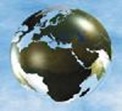 ОТРАЖЕНИЕРоссия: взгляд со стороны1ИНФОРМАЦИОННО – АНАЛИТИЧЕСКИЙ ВЕСТНИК №22 (833) Май- июнь 2023 г.ПОЛИТИКА:Члены НАТО мозгуют над секретными планами ответа на "атаку" РоссииЙан Дэвис (Ian Davis), Responsible Statecraft (США)В условиях, когда после начала конфликта на Украине НАТО становится все более активным участником международных кризисов, отсутствие прозрачности, которое характеризует процессы долгосрочного военного планирования внутри альянса, представляет серьезную проблему для демократического контроля за организацией.Это замечание относится, в частности, к регулярным, проводимым три раза в год встречам высших чинов НАТО - начальников национальных генеральных штабов и штабов обороны (CHOD). Последняя из этих встреч в формате, известном как заседание Военного комитета НАТО, состоялась 10 мая в Брюсселе. С учетом того, что освещение этого события в СМИ было немногим подробнее, чем обычно (посмотрите, например, статью агентства Рейтер) у парламентариев и общественности стран-членов НАТО нарастают опасения того, что их оставляют в неведении относительно одного из самых непрозрачных, но важных процессов в Североатлантическом союзе.На июльском саммите в Вильнюсе политическим лидерам НАТО будет предложено одобрить тысячи страниц секретных военных планов, в которых впервые со времен холодной войны будет подробно расписано, как альянс собирается отреагировать на возможные российские атаки. Большинство этих планов было составлено за закрытыми дверями постоянными военными представителями в штаб-квартире НАТО в Брюсселе и другими должностными лицами Североатлантического альянса без какого-либо предварительного изучения со стороны парламентских органов и независимых экспертов.На пресс-конференции после заседания 10 мая председатель Военного комитета НАТО адмирал Роб Бауэр (вице-адмирал Королевских военно-морских сил Нидерландов) назвал его «историческим» из-за «беспрецедентной интеграции НАТО и национального военного планирования». Бауэр добавил, что НАТО «впервые после окончания холодной войны» будет иметь «объективные, основанные на реальных угрозах цели, которые можно предложить странам-членам». И это позволит альянсу «делать именно то, что символизирует флаг НАТО: мы все будем следовать одним и тем же курсом по компасу».Компас всегда рассматривается как самый надежный инструмент для выдерживания курса движения любого объекта. Но, как известно любому путешественнику, при этом также нужна карта и очень четкое представление о том, что должно происходить под вашими ногами, когда вы идете по азимуту компаса. Если возникает несоответствие между выбранным курсом и реальностью, для путешественника должны прозвенеть тревожные звонки, и ему необходимо пересмотреть свой путь движения. Сегодня в компасе НАТО таких механизмов нет.Вместо дорожной карты высшее руководство Североатлантического альянса разработало, пересмотрело и усилило серию военных планов и концепций, или то, что адмирал Бауэр называет «семейством планов», поскольку «точно так же, как и все в семьях, они действительно взаимосвязаны». Хотя эти документы остаются засекреченными, подразумевается, что нас должен успокаивать тот факт, что они были рассмотрены Военным комитетом НАТО и будут представлены политическим лидерам для одобрения на Вильнюсском саммите НАТО.Но именно потому, что поставленные цели окажут существенное влияние на будущие инвестиции в оборону и развитие национальных вооруженных сил, их поддержка на политическом уровне должна быть шире, чем простое «штампование» главами государств в Вильнюсе. Секретное «семейство» военных планов и концепций НАТО выглядит следующим образом:Концепция сдерживания и обороны евроатлантического региона (DDA)Определяет, как НАТО действует в мирное, кризисное и военное время для выполнения обязательств по коллективной обороне. В Концепции указано, что необходимо для сдерживания и защиты от двух «угроз» (указанных в Стратегической концепции 2022 г.): со стороны России и террористических группировок. Стратегические и региональные планы, вытекающие из этой Концепции, определяют структуру, операции и будущие военные расходы НАТО, включая траты на вооружения, структуры командования и управления, инфраструктуру и материально-техническое обеспечение.Региональные планыОписывают, как НАТО будет защищать конкретный географический район (от России и террористических групп). Они объединяют планы национальной обороны прифронтовых государств-членов с коллективными планами НАТО и тем самым стремятся оптимизировать способность НАТО перебрасывать силы в нужное место в нужное время.Функциональные планы или вторичные стратегические планы (SSP)Подробно описывают, как управлять военными активами «в масштабе театра военных действий». Например, «SSP поддержки» (охватывающий транспортное оборудование и так далее) в настоящее время пересматривается, чтобы отразить новые региональные реалии.Требования к структуре вооруженных силКоличество и типы вооружений, военной техники и организаций, которые необходимы НАТО для реализации Концепции и региональных планов во всех регионах и сферах (воздушной, наземной, морской, космической и кибернетической).Вооруженные силы высокой готовностиОпределяет, что требуется для создания большего количества военных контингентов высокой степени готовности по всей территории НАТО. В 2022 году альянс согласился привести в состояние повышенной боевой готовности 300 000 военнослужащих по сравнению с 40 000 в прошлом.В очередной раз ключевые выводы из совещаний генералов были окутаны тайной. Ни одно из заседаний не было открыто для публики или средств массовой информации. Единственные обнародованные детали были включены в информационный бюллетень НАТО, а также стенограмму кратких вступительных слов адмирала Бауэра и Йенса Столтенберга в начале заседания и на заключительной совместной пресс-конференция. Никаких подробностей о двух пленарных дискуссиях общественности представлено не было.Генеральный секретарь НАТО призвал политических лидеров в Вильнюсе повысить целевой показатель военных расходов альянса для финансирования реализации этих военных планов. Ожидается, что государства-члены НАТО «согласятся на новое обязательство по расходам на оборону, где 2% ВВП будут не потолком, которого мы стремимся достичь, а тем минимумом, которые мы должны инвестировать в нашу оборону», — сказал Столтенберг перед встречей. На повестке дня также находится новый «План действий НАТО по укреплению военно-промышленного потенциала», цель которого — установить руководящие принципы для увеличения производства военной техники и создания новых производственных мощностей в ВПК.Хотя для полной реализации этих планов потребуется несколько лет, они ставят НАТО и государства-члены на путь, с которого уже будет трудно свернуть. Следовательно, эти планы должны быть открытыми и видимыми, с четким обоснованием достижимости желаемых результатов. Иначе как мы можем быть уверены, что движемся в правильном направлении, особенно учитывая все издержки и риски ускорения милитаризации?Для того, чтобы обеспечить ясность процессов принятия решений, необходим надлежащий парламентский контроль. Он нужен для того, чтобы люди, принимающие решения, несли за них ответственность, и чтобы у национальных парламентов были возможности влиять на эти планы НАТО и улучшать их.Однако сегодня фактом остается то, что ни одно из 31 государства-члена Североатлантического альянса не проводит систематического парламентского рассмотрения предложений НАТО до их одобрения на саммитах, а парламентское обсуждение решений альянса носит спорадический и неэффективный характер. Законодатели мало знают о том, что происходит в межправительственных рабочих группах НАТО, и эти их ограниченные знания затрудняют, если не делают невозможным, эффективное изучение участия их правительства в НАТО или привлечение кого-либо к ответственности за неправильные решения, принимаемые в рамках НАТО.Чтобы восполнить этот явный дефицит демократии, каждое государство-член НАТО должно добиться создания своего собственного контрольного комитета за деятельностью альянса. Эти комитеты должны просеивать все проекты предложений НАТО, чтобы определять, какие из них требуют дальнейшего изучения, и привлекать к ним внимание других парламентариев и общественности. В важных областях разработки политики, такой, как формулирование новых военных планов, комитеты должны иметь возможность требовать свидетельских показаний у официальных лиц НАТО и обеспечивать парламентские дебаты по вопросам, которые они считают важными. Кроме того, каждое государство-член должно взять на себя обязательство проводить ежегодные дебаты «Статус НАТО».Наконец, учитывая, что эффективная сеть коммуникаций является абсолютно необходимой для повышения устойчивости в нестабильном мире, необходимо сделать все для повышения осведомленности населения и понимания общественностью планов НАТО. Это не только повысит доверие к политике альянса и стран-членов, но и послужит сдерживающим фактором для тех, кто «угрожает» Западу. <...>***НАТО сталкивается с трудностями в расчистке членства в альянсе для УкраиныДэниел Майклз (Daniel Michaels), Responsible Statecraft (США)По мере того, как лидеры НАТО готовятся к своему ежегодному саммиту, в организации все больше ратуют за то, чтобы дать Украине четкие гарантии безопасности и определить путь к ее членству в альянсе.На прошедшей неделе президент Франции Эммануэль Макрон, похоже, придал вес призывам за членство Украины в НАТО, заявив на конференции в Словакии, что Киев заслуживает "чего-то конкретного" с точки зрения продвижения вперед в этом вопросе."Сегодня наше внимание было сосредоточено на том, как мы можем приблизить Украину к НАТО, которой она принадлежит", — сказал генеральный секретарь Йенс Столтенберг после того, как министры иностранных дел 31 члена альянса и кандидата Швеции завершили встречу в норвежской столице в прошлый четверг.НАТО должна "иметь схему для обеспечения гарантий безопасности Украины после окончания военного конфликта", — сказал Столтенберг перед открытием встречи, которая была организована как возможность поговорить более непринужденно, чем на регулярно проводимых официальных министерских встречах, и на которой не было принято никаких формальных решений.До сих пор США старательно избегали дискуссий о том, как и когда Украина сможет вступить в НАТО, вместо этого сосредоточив внимание на безопасности и военном потенциале Киева. На вопрос о том, будет ли одобрен путь в НАТО на предстоящем саммите лидеров альянса в Литве, госсекретарь США Энтони Блинкен сказал журналистам: "Я всемерно ожидаю, что этот вопрос будет обсуждаться в Вильнюсе"."В конечном счете это решения, которые лидеры должны принять и доработать, - сказал Блинкен. - Мы уделяем пристальное внимание поддержке, которую мы продолжаем оказывать Украине, чтобы она могла одержать победу в конфликте, который продолжается уже более года".Члены НАТО "продолжат процесс привлечения новых членов в альянс, особенно Швеции", — сказал Блинкен.Главы парламентских комитетов по иностранным делам 19 членов НАТО опубликовали 1 июня совместное заявление, в котором призвали предоставить Украине на саммите НАТО в июле четкую дорожную карту для вступления страны в альянс. Среди подписантов были главы комитета по иностранным делам Палаты представителей США и их коллеги в парламентах Великобритании, Германии и Франции."Мы уверены, что членство Украины в НАТО в значительной степени поспособствует безопасности альянса и окончательно избавит российское общество от имперских мечтаний, которые президент России Владимир Путин использует для консолидации своего режима", — говорится в заявлении."Украина готова быть в НАТО, и мы ждем, когда НАТО будет готово принять Украину, — заявил президент Украины Владимир Зеленский журналистам по прибытии на саммит европейских лидеров в Молдове. — И я думаю, что гарантии безопасности очень важны не только для Украины, но и для наших соседей в Молдове".Однако США и другие члены НАТО сейчас рассматривают варианты гарантий безопасности для Украины вроде тех, что были даны Израилю.Представитель администрации США заявил, что обсуждение этого вопроса возникло как способ решения основных проблем безопасности Украины. При этом члены альянса признают, что Киев нескоро станет членом НАТО. По словам чиновника, контуры этого оборонного соглашения остаются пока весьма неопределенными.Недавно Макрон заявил, что НАТО должна "построить для Украины что-то между безопасностью, обеспечиваемой Израилю, и полноправным членством" и предложить "путь хотя бы к такому ее участию". Президент Франции и ранее поддерживал стремление Украины к членству в НАТО. Но по мере приближения июльского саммита альянса внимание сейчас сосредоточено на вопросах о том, насколько конкретными будут предложенные сроки вступления Украины в альянс, и на подробностях потенциальных гарантий безопасности.Канцлер ФРГ Олаф Шольц, выступая на одном собрании с Зеленским, заявил, что Берлин давно поддерживает гарантии безопасности Украины после военного конфликта и будет им способствовать. "Но нам еще придется обсудить, как они будут выглядеть в конкретных условиях", — сказал он. В 2008 году НАТО заявила, что Украина и Грузия в конечном итоге присоединятся к альянсу, но не предоставляла никаких подробностей или сроков.Тогда Германия и Франция возглавили оппозицию членству Украины. Заявление 2008 года подверглось широкой критике за то, что оно разозлило Россию, но не обеспечило большей безопасности Украине или Грузии. Россия вторглась в Грузию вскоре после саммита и продолжала добиваться политического влияния на Украине."Я уверен, что к саммиту в Вильнюсе мы придем к консенсусу", — сказал Столтенберг после встречи 1 июня. НАТО работает над "многолетним пакетом поддержки Украины с надежным финансированием, — сказал он. — Это обеспечит сдерживание и оборону Украины в долгосрочной перспективе".Великобритания входит в число стран НАТО, которые наиболее открыто поддерживают членство Украины, а министр иностранных дел Великобритании Джеймс Клеверли повторил в четверг, что "конечное место Украины — в НАТО". Однако, по его словам, при этом "мы не должны позволять себе отвлекаться от работы, которая необходима здесь и сейчас, а именно предоставления Украине финансовой поддержки и военной помощи, чтобы обеспечить сохранение военного потенциала ВСУ".Союзники также разрабатывают планы по продолжению финансовой поддержки Украины в областях помимо ее военной безопасности. В Брюсселе Европейская комиссия изучает способы обеспечения постоянного притока средств в Киев в ближайшие годы.Среди рассматриваемых планов — предоставление Украине многолетнего пакета финансирования, а не специального финансирование по одноразовым программам, которое она сейчас получает от ЕС. По словам людей, знакомых с этой идеей, работа над ней пока остается предварительной и потребует поддержки со стороны всех 27 стран-членов ЕС, что может оказаться весьма сложным предприятием.Норвегия принимала встречу в мэрии Осло, где каждый год проводится ужин в честь вручения Нобелевской премии мира. Министры без помощников, мобильных телефонов и стола для переговоров сидели в креслах для более непринужденной атмосферы. Только флаги на столиках возле каждого кресла обозначали национальную принадлежность участника. По словам людей, знакомых с подготовкой встречи, вопрос о том, как расставить мебель, был предметом многочисленных дискуссий.Идея проведения неформальных встреч министров иностранных дел НАТО между запланированными формальными была закреплена в стратегическом плане альянса "НАТО-2030", принятом осенью прошлого года. Цель заключалась в укреплении инструмента политических консультаций. "Это возможность для оживленных и свободных дискуссий, для продвижения вперед и достижения консенсуса", - заявила официальный представитель НАТО Оана Лунгеску.

                                                       ***Крупнейшая в мире региональная организация по безопасности может распасться — Финляндия вряд ли сможет спасти ситуациюDemokraatti (Финляндия)Организация по безопасности и сотрудничеству в Европе (ОБСЕ) может оказаться без утвержденного председателя, бюджета или стратегий на следующий год. Финляндия должна стать председателем ОБСЕ в юбилейном 2025 году.Европейской организации по безопасности и сотрудничеству (ОБСЕ) может грозить крах в течение полугода. Причиной являются разногласия между Россией, Белоруссией и Эстонией о том, может ли Эстония быть председателем организации в 2024 году.Организация работает по принципу консенсуса, поэтому ротирующийся председатель должен быть одобрен всеми 57 участниками организации. Однако Россия и Белоруссия не одобрили Эстонию в качестве председателя на 2024 год, а Эстония не готова отказаться от своей кандидатуры.Министры иностранных дел стран-членов Евросоюза обсудили сложную ситуацию на встрече 22 мая. Финляндия должна стать председателем в 2025 году, и Пекка Хаависто, министр иностранных дел страны, описал серьезность ситуации после встречи в Брюсселе."Если в 2024 году не будет председателя и не будет консенсуса по этому поводу, то следующий год станет годом разрушения ОБСЕ как организации", — сказал он. Однако есть и другие идеи, как спасти организацию. Например, ОБСЕ может выстоять в этом кризисе с помощью различных исключительных административных мер.ОБСЕ работает в разных областях политики, от контроля над вооружениями до прав человека и вопросов окружающей среды и борьбы с терроризмом. Исследователь Йоханна Кетола из Университета Турку говорит, что вместе с ОБСЕ страны лишатся ключевого инструмента, укрепляющего архитектуру безопасности Европы. Раньше Кетола работала в Министерстве иностранных дел и в Европейской службе внешних связей. Она считает, что, несмотря на проблемы, даже в худшем случае ОБСЕ просто станет меньше и скромнее.Организация появилась в 1994 году в Будапеште, когда Совещания по безопасности и сотрудничеству в Европе расширились до масштабов организации. Деятельность ОБСЕ до сих пор основывается на Заключительном акте Совещания по безопасности и сотрудничеству в Европе, подписанном в Хельсинки в 1975 году.Совещание по безопасности и сотрудничеству в Европе были крупным проектом Финляндии и президента страны Урхо Кекконена. Во время холодной войны он символизировал возможность сосуществования малых государств с великими державами. Тогда говорили о "духе Хельсинки". "В начале 1990-х годов ОБСЕ превратилась в организацию с элементами либеральной международной организации со штаб-квартирой в Вене", — говорит Кетола.Если ОБСЕ не найдет председателя до следующего года, то у организации не будет утвержденной стратегии или, например, бюджета для выплаты заработной платы. Германия тоже активно занимается решением этого вопроса, сказал Хаависто после встречи министров иностранных дел. "Есть разные предложения: а что если Северная Македония пробудет председателем ОБСЕ чуть подольше, или Финляндия станет председателем прямо сейчас и так далее. Думаю, было бы лучше, если бы мы все же смогли найти страну, которая подошла бы на позицию председателя в 2024 году".По словам экспертов, знакомых с этим вопросом, Финляндия не хочет браться за эту задачу слишком рано, в том числе потому, что председательство в ОБСЕ требует ресурсов, а формирование нового правительства страны все еще находится на стадии переговоров.Австрия может согласиться выступить в качестве последнего варианта, что также может означать техническую поддержку в безвыходной ситуации — например, предоставление помещений в Вене. Участники ОБСЕ также говорили о Казахстане, и этот вариант может подойти России лучше, чем другие страны.Впрочем, остальным странам-участникам следует задуматься, насколько в настоящий момент следует уступать России.***Путин установил правила игры, которые дают ему наилучшие шансы на победу на УкраинеПитер Моричи (Peter Morici), The Washington Times (США)Украинская армия готовится к началу своего контрнаступления, цель которого – вернуть территории на востоке и юге страны и отрезать Крым от России. Однако ее шансы на успех крайне малы – и не только потому, что президент США Джо Байден долго колебался с поставками Киеву истребителей F-16 и ракет большой дальности, но и из-за того, что общая стратегия НАТО и Америки в отношении Европы граничит с политикой умиротворения.В Европе суть позиции НАТО в отношении России сводится к сдерживанию посредством наказания или ответных мер. Границы таких стран, как Норвегия, Финляндия, прибалтийские государства и Польша, с Россией и Белоруссией не слишком хорошо охраняются. Если Россия решит вторгнуться и оккупировать территории стран НАТО, альянс сумеет предпринять контрнаступление лишь с заметной задержкой.Такое положение вещей объяснялось действием Основополагающего акта Россия-НАТО 1997 года, в котором Россия и Запад пообещали выстроить прочный и всеобъемлющий мир, основанный на взаимном доверии и сотрудничестве. Поэтому, полагая, что Россия не будет угрожать восточному флангу НАТО, альянс ограничил число войск и не стал размещать по-настоящему грозное оружие, в том числе ядерное оружие, в приграничных государствах.Однако этот миф рассеялся после того, как в 2014 году Россия вернула себе Крымский полуостров. Тогда альянс НАТО отреагировал очень вяло, осуществив лишь ограниченное развертывание новых сил в странах Балтии и Польше.Теперь президент России Владимир Путин направляет свою армию на Украину, совершенно не опасаясь вторжения сил НАТО вдоль границ и будучи уверенным, что альянс – главным образом Соединенные Штаты – не станет задействовать свои превосходящие по мощи ВВС для уничтожения российских линий снабжения, авиации и военной техники на Украине.Путин провел красные линии: любое столкновение с силами НАТО – и он пустит в ход ядерное оружие. Опасаясь реакции Путина, Байден не захотел оснастить Киев тактическими ракетными системами ATACMS, беспилотниками MQ-1C Grey Eagle или бомбами малого диаметра наземного запуска. В результате у российских войск есть хорошее убежище в Крыму.По сути, Путин установил такие правила игры, которые дают ему наилучшие шансы на победу, и воспользовался неограниченной свободой действий, чтобы развернуть свою военную кампанию на Украине, не опасаясь возмездия.Именно Путин, а не Байден, сейчас определяет американскую политику безопасности в Европе.Не имея надежной поддержки с воздуха, украинская армия теперь вынуждена применить очень рискованный "общевойсковой подход", в рамках которого пехота, бронетанковые формирования, саперы и средства ПВО должны действовать слажено и по четкому плану, однако среди западных союзников на такое способна только американская армия.Наблюдая за попытками Запада умиротворить Путина, Иран, Саудовская Аравия и Китай заметно активизировались. В условиях соперничества за умы и сердца важных развивающихся стран Америку теперь воспринимают как не слишком преданного друга, которого легко запугать.Жесткие санкции – это все же довольно слабая замена кинетической мощи. Развивающиеся страны с Индией и ЮАР во главе, а также ось автократов из Китая, Ирана, Саудовской Аравии и Северной Кореи могут заявлять о своем нейтралитете, пока их предприятия и бизнес закупают российскую нефть и отправляют в Москву электронику и оружие, которых западные санкции должны были ее лишить.Более того, для многих развивающихся экономик Китай является чрезвычайно важным экономическим партнером в том, что касается объемов товарооборота и помощи, которую он оказывает посредством своей инициативы "Один пояс, один путь". Поскольку Соединенные Штаты сейчас демонстрируют очевидную слабость в вопросах обороны и безопасности, усилия Китая по созданию альтернативы долларовой системе не могут не набирать обороты.Если США демонстрируют такую слабость перед лицом угроз, что вообще мы можем предложить? Индо-Тихоокеанская экономическая структура отражает подхода Байдена к торговому и экономическому сотрудничеству с развивающимися странами, однако в действительности это не что иное, как проявление реваншистского протекционизма и меркантилизма. Это та же самая трамповская политика "Америка в первую очередь", просто обернутая в упаковочную бумагу в воук-стиле.Бразилия будет проводить операции с Китаем в юанях. Страны БРИКС ищут альтернативу доллару, а число претендентов на вступление в эту группу продолжает расти.То, что сейчас происходит на Украине, очень скоро произойдет на Тайване, и НАТО уже давно пора занять более агрессивную позицию. Нужно перебросить к границам с Россией и Белоруссией целые бригады, способные осуществлять наступательные операции, создать бесполетную зону над Украиной, а также предоставить Киеву ракеты и самолеты, которые нужны ему для противостояния России.Альянс НАТО может многое предпринять, если Путин решится бросить вызов вооруженным силам Запада. Американские военные в состоянии потопить его флот в Черном и Средиземном морях, включая ракетные крейсеры и корабли сопровождения, а также уничтожить военные объекты в Сирии и Ливии.Мы можем принять жесткие меры в отношении Ирана, потребовав прекратить поставки оружия и пригрозив, что в противном случае мы уничтожим его заводы и корабли в открытом море.Учитывая действия Путина, наши устремления не должны ограничиваться желанием создать экономически жизне- и обороноспособную Украину, не бросая вызов России, как настаивает Байден.<...> Доллар будет оставаться глобальным средством международных расчетов до тех пор, пока будущая администрация США не выработает более взвешенную американскую внешнеэкономическую политику.***ЕС, Россия и развитие военных действий на УкраинеКарлос Фасио (Carlos Fazio), La Jornada (Мексика)Байден и его правительство погрязло в болоте. По словам предпринимателя Роберта Кийосаки США уже являются банкротом. Что касается внутриполитической ситуации, потенциальный кандидат от Демократической партии на президентских выборах 2024 Роберт Ф. Кеннеди-младший утверждает, что президент Байден и американское правительство "открыто врут" о военных действиях России на Украине, а их руки обагрены "кровью сотен тысяч украинцев". Кроме того, он обвинил их в растрате 130 миллиардов долларов, взятых из карманов налогоплательщиков для финансирования "гибридной прокси-войны " с целью "избавиться" от президента Владимира Путина и "расширить империю" под "ложными предлогами", приносящими выгоду лишь акционерам военно-промышленно-цифрового комплекса.Что касается внешнеполитической арены, то тут для "байденовской войны" есть плохие новости. Российские войска освободили важный город Артемовск (Бахмут), причем режим Зеленского понес большие потери: тысячи человеческих жизней и множество военной техники. Кроме того, ударом российской сверхзвуковой ракеты "Кинжал" был уничтожен американский ЗРК Patriot в Киеве.Данные события заставили председателя Объединённого комитета начальников штабов США генерала Марка Милли заявить, что в краткосрочной перспективе "стратегические цели" Украины не представляются достижимыми "военными средствами". Об этом он сказал во время пресс-конференции с министром обороны Ллойдом Остином в Пентагоне. Высокопоставленный военачальник имел в виду возврат территорий, занятых Россией после начала по приказу Путина специальной военной операции 24 февраля 2022 года. Милли заявил американскому медиа-агентству Politico, что американские истребители F-16 не станут "чудо-оружием" для киевского режима и "будут стоить гораздо дороже", чем снаряды и танки Leopard, Abrams и Challenger, которые должны были положить конец военным действиям.В неразберихе пропаганды с обеих сторон трудно понять, что действительно происходит на поле боя. В сентябре 2022 года, столкнувшись с наступлением Киева на Харьков, российские командующие приказали отступать, предпочитая в тот момент обменять землю на жизни. Это позволило Зеленскому одержать крупную пропагандистскую победу, но не дало военного преимущества. После очевидных успехов Украины в Харькове и Херсоне Россия мобилизовала 300 тысяч военнослужащих и одновременно привлекла добровольцев, это позволило увеличить количество подготовленных войск на передовой и в резерве для будущих операций.Как отметил Скотт Риттер, российские оборонительные позиции были хорошо подготовлены с точки зрения обеспечения плотности на линии фронта, достаточной огневой поддержки, а также создания второй и третьей линий обороны для сдерживания любого возможного наступления украинских войск. Аналогичным образом, российские ВКС и ВМФ очень эффективно наносят точечные удары по украинским складам оружия и материально-технического обеспечения, используя беспилотники дальнего радиуса действия и высокоточные управляемые ракеты для уничтожения запасов боеприпасов и топлива, которые потребуются Киеву для любого значительного и продолжительного военного наступления.В связи с этим накануне саммита G7 в Хиросиме, Япония, Politico со ссылкой на высокопоставленных американских чиновников раскрыло план по превращению военных действий на Украине в "замороженный конфликт", подобно тому, что происходит на Корейском полуострове или в Кашмире. Как сообщили американскому изданию надежные источники из Пентагона, недавние пакеты военной помощи Киеву свидетельствуют, что Вашингтон перешел к "долгосрочной стратегии", чтобы конфликт находился в состоянии между "активными боевыми действиями и холодным противостоянием".Реакция министра иностранных дел России Сергея Лаврова подтверждает, что Кремль не собирается попадать в ловушку "замороженного конфликта". Он заявил, что США и их сателлиты из Европы и G7 добиваются военного поражения российской армии на поле боя, а затем хотят избавиться от России как от геополитического конкурента и добиться территориального ее распада. В результате чего Москва должна будет дать "твердый и последовательный ответ" на объявленную против нее войну. 26 мая Лавров подтвердил, что США "не сойдут с рук" попытки развязать третью мировую войну. Вашингтон ошибается, думая, что "его самосохранение обеспечено Атлантическим океаном". В свою очередь, заместитель председателя Совета национальной безопасности России Дмитрий Медведев предупредил, что, если коллективный Запад предоставит Украине ядерное оружие, Кремль будет вынужден нанести "превентивный удар".Перед лицом возможной затяжной войны на истощение США и НАТО против России, Кремлю необходимо обеспечить безопасность своей западной границы. А учитывая, что в Европе нет возможности для проведения заслуживающих доверия переговоров по вопросам безопасности, кажется очевидным, что эта цель должна быть достигнута "силой оружия" (manu militari). Это означает, что сначала нужно полностью освободить четыре области, включенные в состав Российской Федерации, а затем создать достаточно широкую полосу безопасности на границе. Не добившись этих целей, вряд ли Москва станет рассматривать продвижение на Запад (к Одессе и Приднестровью), поскольку для этого пришлось бы излишне растянуть линии снабжения.27 мая секретарь Совета национальной безопасности и обороны Украины Алексей Данилов сообщил, что его войска готовы начать контрнаступление для возврата занятых Россией территорий. Это также подтвердил главнокомандующий вооруженными силами Украины Валерий Залужный в видеоролике, опубликованном на его официальном канале в Телеграм. По данным российских СМИ, Залужный был тяжело ранен во время удара по командному пункту в районе села Посад-Покровскове под Херсоном в начале этого месяца.Таким образом, военный конфликт может вступить в новую и неопределенную фазу. Но все указывает на то, что у Байдена остается мало времени, чтобы претендовать на "победу" на Украине. Чем дольше будет длиться конфликт, тем более "токсичным" он станет с политической точки зрения для американского президента и его команды.***В мире усиливается стремление к мирным переговорам по Украине, но США и их главные союзники сопротивляются емуМедея Бенджамин (Medea Benjamin), Salon (США)Когда Япония пригласила глав Бразилии, Индии и Индонезии на саммит "Большой семерки" в Хиросиме, появились проблески надежды на то, что эта встреча может стать форумом для восходящих экономических держав глобального Юга, на котором они смогут обсудить свою поддержку мира на Украине с богатыми странами G7, состоящими в военном союзе с Киевом. До сих пор последние оставались глухи к призывам к прекращению огня.Но этого не произошло. Вместо этого лидеры глобального Юга были вынуждены сидеть и слушать, как принимающая сторона G7 объявляла о своих новых планах по ужесточению санкций против России и дальнейшей эскалации вооруженного конфликта путем отправки Украине боевых самолетов F-16 американского производства.Таким образом, саммит G7 резко контрастировал с усилиями мировых лидеров, пытающихся положить конец боевым действиям. В прошлом руководители Турции, Израиля и Италии пытались выступить посредниками в урегулировании конфликта. Их старания начали приносить плоды еще в апреле 2022 года, но в итоге были заблокированы Западом, в частности США и Великобританией, которые не хотели, чтобы Украина заключала независимое мирное соглашение с Россией.Теперь, когда вооруженные действия тянутся уже больше года — и конца им не видно, — новые лидеры выступили вперед, чтобы попытаться усадить обе стороны за стол переговоров. Интригующим событием стало то, что Дания, член НАТО, предложила провести у себя мирные переговоры по Украине. 22 мая, всего через несколько дней после встречи G7, министр иностранных дел Дании Ларс Лёкке Расмуссен заявил, что его страна будет готова провести мирный саммит в июле, если Москва и Киев согласятся на диалог."Нам нужно приложить некоторые усилия для обеспечения глобальной поддержки организации такой встречи", - сказал Расмуссен, отметив, что для этого потребуется содействие со стороны Китая, Бразилии, Индии и других государств, выразивших заинтересованность в посредничестве в переговорах. То, что страна — член ЕС и НАТО выступает за диалог, вполне может отражать изменение взглядов европейцев на дальнейшее движение вперед по Украине.Этот сдвиг также отражает и сообщение Сеймура Херша со ссылкой на источники в разведке США о том, что главы Польши, Чехии, Венгрии и трех прибалтийских государств — все члены НАТО — говорят с президентом Владимиром Зеленским о необходимости прекратить военный конфликт и начать восстанавливать Украину, чтобы 5 миллионов беженцев, живущих сейчас в их странах, могли вернуться домой. 23 мая премьер-министр Венгрии Виктор Орбан, приверженец правых взглядов, заявил: "С учетом факта, что НАТО не готова отправлять войска, очевидно, что возможности победить у бедных украинцев нет". Он также заметил, что единственный способ положить конец боевым действиям — это прямые переговоры Вашингтона с Москвой.Между тем, несмотря на беспокойство США, продвигается и мирная инициатива Китая. Ли Хуэй, специальный представитель КНР по делам евразийского региона и бывший посол Китая в России, встретился с Владимиром Путиным, Владимиром Зеленским, министром иностранных дел Украины Дмитрием Кулебой и другими европейскими лидерами, чтобы сдвинуть диалог с мертвой точки. С учетом своего положения как главного торгового партнера Москвы и Киева Пекин имеет хорошие возможности для взаимодействия с обеими сторонами.Еще одна инициатива исходила от президента Бразилии Лулы да Силвы, который формирует "мирный клуб" из стран всей планеты для совместной работы по урегулированию конфликта на Украине. Он назначил известного дипломата Селсу Аморима своим "посланником мира". Аморим был главой МИД Бразилии с 2003 по 2010 год, и журнал Foreign Affairs назвал его "лучшим министром иностранных дел планеты". Он также занимал пост министра обороны Бразилии с 2011 по 2014 год, а сейчас является главным советником Лулы по внешней политике. Аморим уже встречался с Путиным в Москве и Зеленским в Киеве и был хорошо принят обеими странами.16 мая президент ЮАР Сирил Рамафоса и другие африканские лидеры присоединились к этой инициативе, продемонстрировав, насколько серьезно текущий конфликт влияет на мировую экономику из-за удорожания энергоносителей и продуктов питания. Рамафоса объявил о мировой миссии высокого уровня по Украине шести президентов африканских государств во главе с руководителем Сенегала Маки Саллом. До недавнего времени последний был председателем Африканского союза и в этом статусе решительно выступал за мир на Украине на Генеральной Ассамблее ООН в сентябре 2022 года.Другими членами миссии являются президенты Конго - Дени Сассу Нгессо, Египта - Абдель Фаттах ас-Сиси, Уганды -  Йовери Кагута Мусевени и Замбии - Хакаинде Хичилема. Африканские лидеры призывают к прекращению огня на Украине, за которым должны последовать серьезные переговоры, которые позволят прийти к "основам прочного мира". Генеральный секретарь ООН Антониу Гутерриш был проинформирован об их планах и "приветствовал инициативу".Папа Франциск и Ватикан также стремятся урегулировать конфликт. "Не будем привыкать к конфликтам и насилию <...>", — проповедует папа. Ватикан уже помог организовать успешный обмен пленными между Москвой и Киевом, и Украина обращалась к папе за помощью в воссоединении семей, разделенных боевыми действиями. Одним из признаков приверженности папы прекращению огня является назначение им ветерана дипломатии кардинала Маттео Зуппи (своим посланником мира. Зуппи сыграл важную роль в переговорах, положивших конец гражданским войнам в Гватемале и Мозамбике.Принесут ли какие-либо из этих инициатив результаты? Возможность заставить Россию и Украину начать диалог зависит от многих факторов, в том числе от восприятия сторонами потенциальных выгод от продолжения вооруженных действий, их способности поддерживать достаточные запасы оружия и от роста внутренней оппозиции. Но она также определяется и международным давлением, и именно поэтому все внешние усилия так важны. И вот почему противодействие США и стран НАТО переговорам должно быть каким-то образом обращено вспять.Отказ или даже отбрасывание Соединенными Штатами мирных предложений иллюстрирует разрыв между двумя диаметрально противоположными подходами к разрешению международных споров: дипломатией и войной. Это также показывает раскол между усиливающимся общественным мнением, настроенным против военного конфликта, и решимостью американских политиков, включая большинство ведущих демократов и республиканцев, затянуть его.Растущее массовое движение в США работает над тем, чтобы изменить эти подходы собственного политикума:— В мае эксперты по внешней политике и рядовые активисты разместили платные объявления в изданиях The New York Times и The Hill, призывая правительство США стать силой мира. Рекламу The Hill поддержали сто организаций по всей стране, а общественные лидеры организовались в десятках избирательных округов конгресса, чтобы донести этот посыл до своих представителей.— Религиозные лидеры - около 1 тысячи из которых в декабре подписали письмо президенту Байдену с призывом к рождественскому перемирию - демонстрируют свою поддержку мирной инициативы Ватикана.— Конференция мэров США, организация, представляющая около 1,4 тысячи городов по всей стране, единогласно приняла резолюцию, призывающую президента и конгресс "приложить максимальные дипломатические усилия для скорейшего окончания конфликта, работая с Киевом и Москвой для достижения немедленного прекращения огня и открытия переговоров со взаимными уступками в соответствии с Уставом ООН, так как чем дольше продолжается конфликт, тем сильнее возрастает риск его распространения".— Ключевые лидеры Соединенных Штатов в области охраны окружающей среды осознали, насколько разрушителен для экологии планеты украинский конфликт, несущий угрозу катастрофической ядерной войны или взрывов на атомной электростанции, и направили Байдену и конгрессу письмо с призывом к урегулированию путем переговоров.— 10-11 июня американские активисты присоединятся к миротворцам со всего мира в Вене на международном саммите "За мир на Украине" (International Summit for Peace in Ukraine).Изначально решение США и стран — членов НАТО помочь Украине противостоять российской военной спецоперации получило широкую общественную поддержку. Однако блокирование многообещающих мирных переговоров и намеренный выбор продолжения вооруженных действий ради шанса "задавить" и "ослабить" Россию изменили характер конфликта и роль в нем Америки, сделав западных лидеров активными участниками прокси-войны, в которой они тем не менее не желают посылать свои вооруженные силы на линию фронта.Должны ли наши лидеры ждать, пока кровопролитный конфликт на истощение не погубит целое поколение украинцев и не оставит Киев в более слабом положении на переговорах, чем в апреле 2022 года? Или они все-таки раньше ответят на международный призыв вернуться к диалогу?Или политики обязаны приблизить нас к грани третьей мировой войны, поставив все наши жизни под угрозу тотального ядерного Армагеддона, прежде чем допустить прекращение огня и мир путем переговоров?***Неудобные вопросы о кровавой бойнеИпациа (Ipazia), Il Fatto Quotidiano (Италия)Мне кажется, всем очевидно, насколько сегодня актуальны эти слова выдающегося итальянского режиссера Пьера Паоло Пазолини, обличающие власть. Однако мы попытаемся следовать учению великого поэта и философа Бертрана Рассела и в очередной раз понадеемся, что рациональность и логика (при наличии доброй воли) помогут сблизить сторонников противоположных мнений и привести их к примирению.Ниже перечислены 22 вопроса по поводу конфликта на Украине, на которые европейские политики, дипломаты и обозреватели так и не дали ответа. У них еще есть время. И если мы получим от них ответы, в которых будет изложена логичная стратегия, мы будем рады изменить свое мнение.1) Уставы ООН и ОБСЕ устанавливают принципы неделимости безопасности (безопасность одной европейской страны не может осуществляться за счет безопасности другой) и невмешательства во внутренние дела другого государства. Соблюдает ли НАТО эти принципы, учитывая степень ее экспансии в Европе? Разве вмешательство во внутренние дела другого государства не было излюбленным оружием американского империализма на протяжении десятилетий, начиная с послевоенного периода? Вмешивались ли США во внутреннюю политику Украины? Разве присутствие в Киеве помощника госсекретаря США Виктории Нуланд, которая в 2014 году решала, кто будет членом украинского правительства, не доказывает это?2) Конфликт на Украине – это второй военный конфликт в Европе после бомбардировки Белграда. Так почему он считается первым?3) Является ли создание Косово (одностороннее провозглашение независимости от Сербии, которое США и многие европейские страны признали) одиозным прецедентом для российской политики в Донбассе?4) Расширилась ли сфера экономических интересов США на Украине, особенно после 2014 года?5) Правда ли, что пророссийский президент Янукович в спешке покинул Киев из-за мирных демонстраций? И чем мирный протест мог напугать режим? Был ли батальон "Азов"*, который в 2013 году даже на Западе считали нацистской группировкой, включен в состав регулярной украинской армии?6) Разве зон влияния не существует? Если бы Мексика захотела стать пророссийской, если бы она заняла антиамериканскую позицию и разместила российское оружие на своей территории, то Запад мирно принял бы это, приветствуя свободу любого народа выбирать себе союзников?7) К сожалению, Италия покорно и в не вызывающей уважения манере подчиняется тем ограничениям, которые на нее налагает НАТО и тот факт, что она является один из членов-основателей Европейского союза. Неужели Украина  - это единственная страна в мире, которая может свободно руководить своей внешней политикой, не принимая во внимание оборонные потребности других государств и пожелания союзников?8) Обе стороны конфликта потеряли на территории избравших независимость регионов 14 тысяч человек, гражданских и военных. Не является ли это явным признаком игнорируемой на Западе гражданской войны, в которой с одной стороны находится Киев, а с другой – поддерживаемые Москвой Донецк и Луганск?9) Почему не были реализованы Минские соглашения, которые гарантировали бы региональную автономию и лингвистическую свободу, а также уважение к меньшинствам, в соответствии с европейскими стандартами? Правда ли, что этот документ был лишь уловкой с целью дать возможность Украине усилить свой военный потенциал? Именно об этом заявили бывшая канцлер Германии Меркель и бывший президент Франции Олланд.10) Верно ли, что вопрос о нейтралитете Киева поднимался с 90-х годов, а в 2006 году Ширак официально задал его Кондолизе Райс, и с тех пор стратегия США была четкой и последовательной? Разве в интересы США не входит политическое и экономическое разобщение Европы и России, особенно в энергетической сфере?11) Не предпринимал ли Путин еще в своем выступлении на Мюнхенской конференции по безопасности в 2007 году дипломатические попытки решить проблему возможного вступления Украины в НАТО? Разве Москва не направляла на Запад посреднические предложения, касающиеся нейтралитета Киева и автономии стремящихся к независимости регионов? Разве не эти предложения возвращались отправителю на протяжении нескольких лет вплоть до нескольких дней до начала специальной военной операции?12) В докладах Европейского Союза, по крайней мере, до 2014 года говорилось, что демократия на Украине разваливается, страна коррумпирована, захвачена олигархами, а нацистские образования шантажируют власть. Почему же сегодня ее представляют как оплот западной демократии в борьбе против автократической России?13) На Украине упразднены некоторые политические партии, действует военное положение. Более ста тысяч молодых людей погибли и будут погибать дальше, если не прекратить конфликт. Эти молодые мученики – добровольцы? Могут ли они выбрать свою судьбу без риска быть расстрелянными как предатели родины?14) На Украине, по крайней мере, с 2014 года проводится подготовка военных, включая батальон "Азов"*. Было ли украинское сопротивление спонтанным, как восстание гражданского населения в Италии против немцев?15) ВВП России равняется ВВП американского штата Техас. Как она могла представлять угрозу для Европы, Польши и Прибалтики, о которой мы сегодня читаем в прессе? Москве не хватит экономической мощи для продвижения империалистической политики в Европе. Россия просила Запад оставить хотя бы Украину и Грузию вне НАТО, поскольку знала, что не сможет выдержать войну против Североатлантического альянса.16) Правда ли, что интересы оборонной и энергетической промышленности США в значительной степени связаны с продолжением российско-украинского конфликта? Абстрагируясь от разглагольствований о защите свободы, может ли правящий класс четко объяснить, в чем заключаются интересы Европы в этом конфликте?17) Разговоры о защите свободы на Украине – это пропаганда. Почему? Спросите об этом у женщин, которые теряют мужей и детей. Спросите их, хотят ли они продолжения боевых действий или предпочтут нейтралитет для Украины? Хотят ли они автономии для провозгласивших независимость регионов, экономического развития и реформ? Готовы ли они пожертвовать своими детьми ради возможности Киева вступить в НАТО?18) Желание США разделить мир на блоки сохранит гегемонию доллара в так называемом царстве демократий. Какова стратегия Запада? Преподать урок России? Падение режима Путина? Бросить вызов Китаю из-за Тайваня? По словам Байдена, избавившись от российской угрозы, необходимо будет заняться Китаем – реальным геополитическим противником. Хотим ли мы мир, находящийся в состоянии вечного конфликта?19) Зеленский, издав указ, создал препятствие для диалога с Путиным. Кроме того, украинский президент продолжает повторять, – и Запад его в этом поддерживает, – что переговоры могут состояться только в том случае, если Москва выведет войска из занятых регионов, включая Крым. Может ли это стать основой для посредничества, если цель переговоров является условием для их проведения? Есть ли у Запада предложения о посредничестве? Похоже, что их нет.20) Можно ли победить державу, имеющую 6000 ядерных боеголовок? Каков риск? Наступление России на Украину было предсказано еще в 2014 году Киссинджером и более завуалированно политологом Джоном Миршаймером и итальянским дипломатом Серджо Романо. И вот это произошло. Разве западные стратеги не должны признать свои ошибки и извиниться? Если они этого не делают, значит они, очевидно, достигли своей цели: Россия вовлечена в конфликт на Украине.21) Цель дипломатии – стабилизация геополитического пространства. Разве Запад сейчас способствует стабилизации восточных регионов Европы, как он "стабилизировал" Афганистан, Ирак, Ливию? Не собираются ли западные страны разжечь конфликт также между Тайванем и Китаем?22) Артемовск. Украинские генералы уже давно призывали к упорядоченному выводу войск, но Зеленский всегда отказывался. Сколько молодых украинцев пролили свою кровь ради личного престижа находящегося у власти клоуна?Итак. Подобно Пьеру Паоло Пазолини с его неподражаемым “Я обвиняю” (J'accuse) в адрес власти христианских демократов, потребуем ответа на эти вопросы, обоснованных аргументов. Покажем пальцем на тех лицемеров, на чьей совести эта бойня и потерянные жизни многих молодых украинцев, которых они восхваляют, сдавливая в смертельных объятиях.*экстремистская организация, запрещенная в России***Молниеносное возмездие! Россия выслала сотни немецких дипломатов! Путин припугнул США, Великобританию, Францию и ГерманиюBaijiahao (Китай) . Если вы наводите хаос — рано или поздно придется столкнуться с реакцией. Во многих случаях дело не в том, что противоположная сторона не может ответить, а в том, что подходящее время для этого еще не наступило.С момента начала конфликта между Россией и Украиной Соединенные Штаты, Великобритания, Франция, Германия и другие страны оказывали военную помощь Киеву и вводили санкции против Москвы. Все это стало самым большим препятствием на пути к прекращению огня. Если США и другие западные державы продолжат "работать не покладая рук", то вероятность мирных переговоров между Россией и Украиной будет все ниже и ниже.Понимая, что Вашингтон и другие государства Запада продолжают раздувать пламя конфликта, Москва решительно пошла в контрнаступление. Она сделала две вещи.Во-первых, Россия издала "указ о выдворении", решив выслать из страны сотни немецких дипломатов.28 мая МИД Германии заявил, что в соответствии с требованиями Москвы сотни немецких представителей, работающих в России, должны покинуть страну до 1 июня. В это число входят дипломаты, государственные служащие, преподаватели Института имени Гёте и сотрудники разных учебных учреждений. Внешнеполитическое ведомство Германии назвало это "односторонним, необоснованным и непонятным" решением России.МИД РФ заявил, что это "зеркальный" ответ на высылку Германией более 20 российских дипломатов в апреле, и что этот шаг ограничит количество немецкого персонала в России до менее чем 350 человек.Нельзя проигнорировать три ключевых момента этого решения.1. Это "двойной контрудар" России по Германии.Во-первых, в количественном отношении: Берлин выслал всего около 20 российских дипломатов, а Москва напрямую "выдворила из страны" сотни немецких государственных служащих.Во-вторых, высланные немецкие чиновники работали во многих областях, помимо дипломатии. Это люди, которые вели деятельность в сферах образования, культуры и других. В какой-то степени это показывает, что "разрыв" между двумя сторонами продолжает углубляться, и все это отнюдь не хорошая новость с точки зрения и без того напряженных российско-немецких отношений.2. За мощным ответом России явно стоит много накопленных "обид и недовольств".Весной во время высылки российских дипломатов Берлин отрицал сам факт этого шага, но в результате чиновники, включенные в "список на изгнание", вернулись в Россию в конце апреля. Из-за этого Москва раскритиковала немцев: говорят одно, а делают совсем другое, это откровенный обман.Поэтому приказ России о высылке сотен немецких госслужащих является уже не контрмерой, а настоящим возмездием.3. За дипломатической битвой "кто больше вышлет" между Россией и Германией скрывается гораздо более сложная ситуация.Берлин практически сыграл решающую роль в вопросе об отправке Киеву передовых западных танков. В дополнение к этому Германия первой выслала российских послов с намерением оказать давление на Москву. Кроме того, в деле о подрывах газопроводов "Северный поток" Берлин в последнее время начал говорить о "неоднозначности" результатов расследования, пытаясь скрыть, что улики ведут к США. Это также вызвало сильное недовольство России.Поэтому при совокупности всех факторов неудивительно, что Москва решила свести счеты с Берлином.Во-вторых, в критический момент Россия одним решением жестко напугала США и весь Запад.28 мая Владимир Путин заявил, что, хотя Соединенные Штаты и другие западные державы постоянно оказывают давление и накладывают ограничения на Россию, это не заставит ее отступать и идти на компромиссы. Президент подчеркнул, что сейчас для страны "настало время самоопределения и борьбы за возможность оставаться самой собой". Он заявил, что Россия будет защищать свой суверенитет и территориальную целостность всеми средствами, умело и эффективно применяя все имеющиеся силы.Хотя Путин в своем заявлении на этот раз не упомянул о ядерном оружии, очевидно, он все же намекнул, что Россия будет использовать для защиты национальных интересов и территориальной целостности все имеющиеся у нее силы, а это явно включает и атомные вооружения.В этом контексте следует отметить, что буквально на прошлой неделе российский лидер подписал указ о выходе РФ из "Договора об обычных вооруженных силах в Европе". Это означает, что теперь страна вольна размещать на своей территории любые вооружения в соответствии со своими потребностями и без каких-либо ограничений. В том числе это включает частичное развертывание ядерного оружия.Добавим к этому еще одну новость: 26 мая зампред Совета безопасности РФ Дмитрий Медведев решительно заявил, что если Запад осмелится предоставить Украине ядерное оружие, то Россия нанесет "упреждающий" удар.Подразумевается, что "обеспечение Украины ядерным оружием" — это важнейшая "красная линия". Как только Запад осмелится ее пересечь, Москва не будет медлить с контрударом и может применить для атаки даже атомное оружие.Не забывайте, Россия — ведущая ядерная держава мира, а ее межконтинентальная ракета "Сармат" или "Циркон", "Авангард" и другие гиперзвуковые ракеты — это мощнейшие козыри, от которых США и остальным странам Запада будет сложно защититься.Путин как-то сказал: "Зачем нам такой мир, если там не будет России?" Если Вашингтон и другие государства Запада продолжат провоцировать Москву и пересекут ее "красную линию", спровоцировав жесткий контрудар со стороны России, то США, Великобритания, Франция, Германия и иные страны наконец познают глубокий смысл поговорки: "Можно обжечься, играя с огнем".Одним словом, когда встречаешь врага, надо придерживаться принципа "око за око, зуб за зуб", и именно так всегда и действует Москва. Поэтому перед лицом мощного российского возмездия Соединенным Штатам, Великобритании, Франции и Германии действительно следует дважды подумать, прежде чем что-то предпринимать.***Два — за победу, один — за компромисс? Пекин в качестве пророссийского миротворца может добиться успеха на глобальном ЮгеЗбынек Петрачек, Lidovky (Польша)В выходные мир облетела новость о том, что Москва представила Украине требования для достижения мира. Неужели это шаг к прекращению кровопролития? И да, и нет, то есть как посмотреть. Москва и Киев не поддерживают связи уже год. И поэтому даже скептик может сказать, что на горизонте замаячило решение. Но…Но даже скептик, а еще скорее "позитивщик", которого заботит справедливость и европейские ценности, тут же осечется. Дело не только в том, что требования Москвы ("признать вследствие права народа на самоопределение" территориальную кражу на Украине) и Киева (репарации, выдача военных преступников и международный контроль над ядерным арсеналом России) несовместимы. Так уж бывает. Чрезмерные требования в предложения включают еще и для того, чтобы было куда отступать. Только это не все.Дело скорее в том, что в исходных позициях ничего не изменилось. У Киева есть ясная цель — вернуться к границам 1991 — 2014 года (до присоединения Крыма к России), а Россия с этим не согласна.Тем не менее подвижку можно разглядеть вот в чем.В прошлом году Москва оправдывала спецоперацию необходимостью "денацифицировать и демилитаризировать" Украину. Все это идеологические банальности, которые невозможно перенести на карту. Значит ли это, что нужно захватить всю Украину, чтобы можно было провести ее "денацификацию и демилитаризацию"?Россия продолжает на этом идеологически настаивать, но в большей мере устами таких людей, как Дмитрий Медведев, которые выступают в роли "сумасшедших" и грозят ядерным оружием. Но тут же открывается и путь для отступления.Две недели назад мы писали, что в Европу едет уполномоченный китайского правительства Ли Хуэй, который посетит Киев, Варшаву, Берлин и Москву. Впервые представитель державы выступил в роли нейтрального игрока, способного провести переговоры в столицах России, Украины и Запада. И вот его миссия завершена, и он представил китайский вариант прекращения вооруженного конфликта на Украине.Китайские предложения откровенно пророссийские, но важно, что о них скажут в мире. Пекин избегает пустых слов типа "денацификация и демилитаризация" и держится того, что можно увидеть на карте.Ли Хуэй призывает Запад признать недавние территориальные приобретения России на Украине. Для апологетов европейских ценностей подобное предложение отвратительно. Однако значительная часть мира, если считать миром не только Запад, но и глобальный Юг, смотрит на это предложение иначе.В их глазах рисуется примерно такая картина: Россия и Украина (Запад) делают ставку на победу, а Китай — на компромисс. С точки зрения глобального Юга этот компромисс не выглядит безнравственным и отвратительным.Будет интересно наблюдать, как в пятницу в Йоханнесбурге состоится саммит незападной группы БРИКС (Бразилия, Россия, Индия, Китай, ЮАР). В экономическом отношении это объединение столь же сильно, как США, и обладает определенной цивилизационной привлекательностью. Вступить в БРИКС хотят Турция, Индонезия, Иран, Мексика, Египет, Нигерия, Аргентина и Алжир. Кому симпатизируют на Украине?В такой компании китайское предложение, как и позиция Китая по мировым вопросам, может показаться приемлемым. Приемлемо оно будет и для Москвы, так как позволит ей отойти от пустышек вроде "денацификации" и переключиться на "компромисс". Но не покупайтесь на это. На деле пока ничего особо не изменится и для Украины. Если китайское предложение основано на "ощутимых фактах", то от украинского контрнаступления будет зависеть, куда оно эти факты продвинет.Да, подобные рассуждения звучат весьма цинично. Но кто априори их отвергает, пусть скажет, как заставить Россию капитулировать, не рискуя при этом разжечь мировую войну.***БРИКС использует шанс бросить вызов США: на повестке дня расширение и единая валютаМайкл Коэн (Michael Cohen), Bloomberg (США)БРИКС, группа стран с формирующимся рынком, усиливает свое глобальное влияние, улучив момент, когда можно извлечь выгоду из краха мирового порядка и расшириться за пределы стран-основателей Бразилии, России, Индии, Китая и Южной Африки.В двухдневной встрече министров иностранных дел стран БРИКС, которая начнется в четверг, примут участие их коллеги из таких стран как Саудовская Аравия, Объединенные Арабские Эмираты, Египет и Казахстан. На повестке дня расширение (всего присоединиться к блоку изъявили желание 19 стран), и создание единой валюты.Встреча, предвосхищающая саммит БРИКС на уровне глав государств 22-24 августа в Йоханнесбурге, демонстрирует желание блока утвердиться в качестве серьезной экономической и политической силы. На фоне обострения напряженности в отношениях между Вашингтоном и Пекином переговоры наверняка разожгут у Запада опасения, что группа стремится стать противовесом США и Европейскому союзу.Показательно, что члены группы уже отказались поддержать "Семерку" и не стали ни осуждать Россию за спецоперацию на Украине, ни вводить против нее санкции. Расширение организации и введение общей валюты поддерживает не только Китай, но и минимум две из стран, присутствующих в Кейптауне, — Иран и Куба. Причем обе они находятся под экономическими санкциями США."БРИКС приобрел очень важный статус в мире, и многие страны на разных континентах стремятся стать его частью", — заявил президент Южной Африки Сирил Рамафоса в среду на встрече с законодателями в Кейптауне. Наледи Пандор, министр иностранных дел и организатор встречи, заявила в прошлом месяце, что блок может сыграть "преобразующую" роль, представляя страны, "которые хотят играть бóльшую роль в мировых делах на благо Глобального Юга".Президент Бразилии Луис Инасиу Лула да Силва открыто поддерживает единую валюту и направил на заседание созданного странами БРИКС Нового банка развития со штаб-квартирой в Шанхае своего министра финансов Фернандо Хаддада, чтобы пролоббировать поддержку соседней Аргентины, оказавшейся в затруднительном положении. На встрече БРИКС министр иностранных дел Аргентины будет присутствовать удаленно.Протеже Лулы и президент банка БРИКС Дилма Русефф заявила на этой неделе, что эта кредитная организация также намерена принять новых членов. В 2021 году к нему присоединились Бангладеш и ОАЭ, а в феврале членом стал Египет. Сейчас вопрос о членстве обсуждает Саудовская Аравия.Вступление в БРИКС Эр-Рияда поддержит попытки наследного принца Мухаммеда ибн Салмана диверсифицировать экономику своей страны. Так, за последние годы Саудовская Аравия значительно сблизилась с Россией и Китаем. Китай — важнейший покупатель саудовской нефти, а отношения с Россией позволяют регулировать цены на сырье через ОПЕК+.Для региона Персидского залива членство в основных торговых блоках имеет смысл, поскольку его страны стремятся расширить торговые связи и стать глобальными транзитными узлами, сообщил один осведомленный источник. По его словам, планы по присоединению вынашивались уже некоторое время, и этот импульс постоянно нарастает.Аббревиатуру БРИК придумал в 2001 году тогдашний главный экономист Goldman Sachs Group Джим О'Нил, подчеркивая стремительный экономический рост этих стран. В 2010 группа пригласила в свой состав Южную Африку, но подобающего влияния на мировом уровне так и не добилась, хотя на эти страны приходится 42% мирового населения, 23% мирового валового внутреннего продукта и 18% торговли. Этим и подкрепляются новые устремления организации.Перспектива расширения была впервые поднята на прошлогоднем саммите в Китае. С тех пор 13 стран официально подали заявки и еще минимум шесть выразили заинтересованность.Хотя планы по расширению поддержали все нынешние члены, Индия добивается соглашения, которое гарантирует, что Китай с новыми союзниками не отодвинут ее на второй план, объясняют осведомленные источники на условиях анонимности. Сам О'Нил также ратует за расширение, однако на основе строгих критериев.Осуществимость планов по созданию общей валюты также под вопросом — не в последнюю очередь из-за того, что управляющий центральным банком ЮАР Лесеча Кганьяго предупредил, что законное платежное средство наверняка повлечет за собой и создание единого центрального банка.По мнению профессора политологии Кейптаунского университета Роберта Шрира, состав группы бессмыслен как политически, так и экономически: Китаю и Индии уготовано быть геополитическими соперниками, а экономики Бразилии, России и Южной Африки сильно зависят от экспорта сырьевых товаров и поэтому наверняка станут конкурентами. Эта реальность, по его мнению, "исключает успешные коллективные действия на основе общих интересов", а расширение организации сделает глубинные противоречия вовсе неуправляемыми".Даже элементарная организация встречи потребовала от Южной Африки сложных дипломатических маневров. Ранее своими тесными связями с Россией она уже навлекла на себя гнев США, своего второго по величине торгового партнера. Более того, принимающая страна будет обязана выполнить выданный Международным уголовным судом ордер на арест президента России Владимира Путина по обвинениям, связанным с Украиной, если тот явится на саммит.Южная Африка заявила на этой неделе, что предоставит участникам обеих встреч БРИКС дипломатический иммунитет, но отметила, что эта общепринятая практика может и не иметь преимущественной силы над ордером МУС.***Русская победа ЭрдоганаСонер Чагаптай (Soner Cagaptay), Foreign Affairs (США)Турция переходит от антилиберальной демократии к автократии в стиле Путина28 мая Реджеп Тайип Эрдоган, турецкий лидер, "который никогда не проигрывает выборы", во втором туре президентской гонки одержал победу над своим оппонентом Кемалем Кылычдароглу. Эрдоган находится у руля Турции с 2003 года, сначала в качестве премьер-министра, а затем, с 2014 года, как президент. Его последняя победа дает ему еще один пятилетний срок. Вместе с "зачисткой" парламента в ходе выборов 14 мая, которая обеспечила крайне правым партиям, приверженным действующему лидеру, прочное большинство в законодательном органе страны, выигрыш практически делает Эрдогана бесспорным султаном Турции.Вопреки оценкам многих западных наблюдателей, которые предсказывали, что Эрдогану будет трудно удержаться на президентском Олимпе, его относительно гладкий путь к переизбранию вызвал вопросы об источниках его власти, которые проглядывают в далеком прошлом. Перед лицом затяжных экономических потрясений, совершенно неэффективных действий во время разрушительного землетрясения и недавно объединившейся оппозиции Эрдоган тем не менее уверенно вышел вперед еще в первом туре голосования. Затем, гарантировав своей правящей коалиции новое большинство в парламенте и беспощадно атаковав Кылычдароглу, Эрдоган двинулся к победе. Что показательно, в целом избирательная явка оказалась высокой, а выборы — свободными, если даже не честными, учитывая способность президента определять общие параметры борьбы. После 20 лет все более авторитарного правления Эрдогану удалось не только удержаться на своем посту, но и потенциально стать еще сильнее.В последние годы аналитики часто сравнивают подходы Эрдогана к власти с подходами других нелиберальных лидеров европейских демократий, включая премьер-министра Венгрии Виктора Орбана, которые используют сочетание институциональных рычагов и популистских мер, чтобы заручиться широкой поддержкой и манипулировать государственной системой в своих интересах. Согласно этой теории, Турция была не чистой автократией, а скорее демократией, которая попала в руки авторитарного лидера и пыталась вернуться к демократическим основам. По этой модели и до тех пор, пока Эрдоган может обеспечить процветание среднему классу страны, заставляя набожных, простых турок чувствовать себя центром, и пока он способен оставлять оппозицию раздробленной и усиливать контроль над судебной системой и другими ветвями власти, он гарантирует безопасность своему режиму.Однако сейчас Эрдоган, похоже, достиг другого переломного момента. В преддверии майских выборов он уже не мог рассчитывать ни на экономические успехи, ни на расколотую оппозицию. На бумаге у турок было много причин быть недовольными своим лидером и сопротивляться его силовому правлению. Но этого не произошло.Исход майского голосования свидетельствует о том, что сейчас Турция стала ближе к евразийской автократии, чем к нелиберальной европейской демократии. Одна из причин заключается в том, что подход Эрдогана к избирательной системе все больше напоминает подход к ней лидера другого типа: президента России Владимира Путина. Как и Путин в России, Эрдоган смог установить параметры выборов задолго до того, как были поданы голоса. <...>Эрдоган также отодвинул на второй план единственную фигуру, которая могла бы победить его, мэра Стамбула Экрема Имамоглу, которого обвинили в "оскорблении должностных лиц выборов" и которому грозит судебное дело, грозящее чиновнику изгнанием из политики (в результате у Имамоглу не осталось иного выбора, кроме как отстраниться от гонки, чтобы избежать полной изоляции, которая также вытеснила бы его с поста мэра). Тем временем Эрдоган назвал оппозицию "шлюхами" и атаковал своего оппонента Кылычдароглу как "малодушного, аморального, и бесполезного человека, да еще и предателя".Столь же драматично Эрдоган использовал свой почти полный контроль над турецкими СМИ, чтобы изменить повестку самих выборов, фактически запретив любое обсуждение критических вопросов, таких как землетрясение, экономика и коррупция в правительстве. <...>На самом деле Эрдоган провел большую часть последних семи лет, налаживая более тесные связи с Россией и подражая путинским стратегиям сохранения власти. Учитывая, что он провел свои первые годы на посту, будучи известным как умеренный лидер, который будет править генералами и выведет страну в Европу, а также принимая в расчет членство Турции в НАТО, степень его недавнего "уклона" в сторону Москвы тем более поразительна. Конечно, Эрдоган всегда был проницательным политическим стратегом — еще задолго до последних выборов, и его подходы всегда заимствовали идеи из других источников. Но его нынешнее переизбрание, вопреки имевшимся большим шансам на проигрыш, способно стать решающим водоразделом: теперь Эрдоган может находиться у власти еще много лет, а растущая роль российского президента как его сторонника и модели для подражания может дать ключевое представление о том, что новый президентский мандат Эрдогана будет означать для будущего Турции.Путинское решениеХотя поворот Эрдогана в сторону Путина совершался постепенно, его истоки можно обнаружить еще в неудавшейся попытке государственного переворота в Турции в 2016 году. Это был один из самых критических моментов за время пребывания Эрдогана у власти, момент драматической неопределенности, который Путин использовал, чтобы приблизить к себе турецкого лидера. Это была ночь на 15 июля 2016 года, когда заговорщики из командования вооруженных сил страны попытались свергнуть Эрдогана и установить контроль над страной. Президент, который чуть не погиб, удержал власть и восстановил лидерство, но был глубоко потрясен. Не прошло и двух недель, как Путин пригласил его в Санкт-Петербург на встречу. Для обоих руководителей она стала переломной.Для многих наблюдателей она была неожиданностью: начиная с османской эпохи Россия была историческим врагом Турции, и в тот момент Эрдоган и Путин находились по разные стороны жестокой прокси-войны в Сирии. Первый поддерживал силы, пытавшиеся свергнуть режим Асада, а последний направил российские войска для его защиты. Более того, лидерам союзников Турции по НАТО потребовалось бы гораздо больше времени, чтобы послать Эрдогану аналогичное приглашение на встречу после попытки государственного переворота. Но Путин увидел редкую возможность "поухаживать" за турецким лидером, зная, что тот уязвим и нуждается в поддержке. В частности, встреча дала Путину шанс вбить клин между Турцией и Соединенными Штатами, где базируются крупнейшие группировки вооруженных сил НАТО. Но это также предоставляло редкие выгоды Эрдогану, который испытывал серьезные опасения, пытаясь укрепить свою власть после попытки переворота.На самом деле у двух лидеров было немало общего. Оба впервые пришли к власти примерно в начале нового века — Путин в 1999 году, а Эрдоган в 2003 году — и оба изначально считались умеренными фигурами, способными интегрировать свои страны в Европу и Запад. Но решающую роль <...> сыграло то, что оба лидера взошли на властный Олимп после десятилетия беспорядков в своих государствах. Подъем Путина последовал за годами экономического краха России и кровавой чеченской войны, когда страна опустилась до уровня третьесортной державы. В Турции Эрдоган стал премьер-министром после трех экономических кризисов, когда укоренилась массовая коррупция среди элит, и боевых действий между турецкими силами безопасности и Рабочей партией Курдистана (РПК, запрещена в Турции, — Прим. ИноСМИ), которые унесли тысячи жизней.И Путин, и Эрдоган обещали покончить с политическим хаосом и обеспечить своим народам процветание, за что изначально пользовались огромной популярностью. Однако, принеся новую стабильность и экономический рост, оба они чрезмерно <...> уверовали в величие своих стран. Для Эрдогана, ослабленного после попытки государственного переворота, Путин был сильным лидером, который мог оказать не только решающую поддержку во время тогдашней политической неопределенности в Турции, но помочь с обеспечением личной безопасности в случае подобных попыток путча в будущем.Для Путина особенно важно было то, что встреча 2016 года проложила ему путь приблизить Турцию к его собственной внешней политике. Две страны заключили ряд соглашений — сначала по Сирии, а затем по Ливии и Южному Кавказу, где Москва и Анкара также вели опосредованные войны. В Сирии, например, Эрдоган согласился прекратить интенсивные военные кампании против режима Асада, вместо этого сосредоточив внимание турецкой армии на курдских Отрядах народной самообороны (YPG), партнеров США в борьбе с "Исламским государством*" (или ИГИЛ*). Последнее вызвало особый гнев американских политиков, в частности в Пентагоне.После встречи 2016 года Эрдоган также обязался приобрести у России систему противоракетной обороны С-400, прекрасно понимая, что эта покупка приведет к дополнительному разрыву в турецко-американских отношениях (и действительно, последовавшие за этим санкции конгресса фактически заморозили военное сотрудничество Вашингтона и Анкары). Таким образом, Путину удалось создать две основные проблемы между Соединенными Штатами и Турцией — курдские Отряды народной самообороны и С-400, — которые продолжают препятствовать их отношениям и по сей день и которые многие аналитики считают сегодня неразрешимыми.Царь и султанУсиливающееся партнерство с Россией также дало Эрдогану новую модель для организации своей администрации дома. Путин стал новым источником финансовой поддержки его режима — только за последний год Москва предоставила Анкаре десятки миллиардов долларов деньгами и отсрочку платежей. Но Эрдоган также начал и напрямую копировать стиль правления Путина. <...>Затем, в 2017 году, Эрдоган инициировал референдум — первое сфальсифицированное голосование за время своего правления — с целью изменить политическую систему Турции с парламентской демократии на президентскую, что дало бы ему более широкую исполнительную власть. Однако даже с учетом своих конкурентных преимуществ он не смог честно выиграть этот референдум. После закрытия избирательных участков и во время подсчета голосов избирательная комиссия страны, следуя указаниям Эрдогана, заявила, что — хотя до этого момента на выборах действительными считались только бюллетени с печатью — 2,4 миллиона бюллетеней без печатей, которые внезапно всплыли на поверхность, могут быть добавлены к окончательному подсчету. В результате Эрдоган "выиграл" с перевесом в 1,7 миллиона голосов.Конституционные изменения вступили в силу в июле 2018 года и дали Эрдогану новые полномочия, сделав его одновременно главой государства, правительства, правящей партии, полиции (национальная сила в Турции) и армии — в качестве главнокомандующего. Точно так же, как Путин получил широкую исполнительную власть в России, Эрдоган теперь стал самым влиятельным избранным лидером Турции с момента первого свободного и честного голосования в стране в 1950 году — по сути, новым султаном. Более символично, что, как и Путин, который все чаще изображал себя преемником величайших царей России, Эрдоган также начал использовать имперские атрибуты. Уже в 2014 году он отказался от Чанкая, скромного комплекса вилл и традиционного офиса президентов Турции до него, в пользу Бесстепе, огромного дворца на 1,2 тысячи комнат, и офисного комплекса в Анкаре. И Эрдоган продолжает перепрофилировать стамбульские дворцы османской эпохи под правительственные учреждения, пытаясь представить себя неоосманским руководителем государства.Союз Эрдогана с Путиным не только усилил его власть, но и уже оказывает значительное влияние как на Россию, так и на Запад. С 2016 года Путин содействовал в проведении четырех турецких военных операций в Сирии, чтобы подорвать сирийское ответвление РПК, Отряды народной самообороны, помогая сформировать мнение среди спецслужб и общественности в Турции о том, что Россия является лучшим и более искренним партнером страны, чем Соединенные Штаты. Тем временем военный успех Эрдогана против Отрядов народной самообороны в Сирии помог его имиджу дома, где многие считают РПК смертельной угрозой национальной безопасности.Взамен Эрдоган предложил Путину руку помощи в военном конфликте на Украине. Хотя Анкара поддерживала Киев в военном отношении — турецкие беспилотники помогли предотвратить переход столицы в руки Москвы на начальном этапе вооруженных действий, Эрдоган сохранил экономические каналы с Россией открытыми. Не присоединившись к санкциям Вашингтона против Москвы, Эрдоган предоставил Путину доступ к международным рынкам и позволил олигархам, которым теперь запрещено отдыхать на Французской Ривьере, пожить на Турецкой.Человек Москвы?На фоне этого расширяющегося партнерства с Россией неудивительно, что Эрдогану удалось добиться успешного результата на майских выборах. Тактика, которую он использовал, — контроль за тем, какие кандидаты выступают против него, и доминирование в информационном пространстве <...> — взята из путинского сценария. <...> Заранее определенные условия, в которых проходят выборы, сделали практически невозможным поражение турецкого султана — даже перед лицом значительной оппозиции и растущих экономических проблем.На данном этапе отношения между Эрдоганом и Путиным становятся все более неразрывными. Для Путина Эрдоган — лидер-единомышленник, через которого он может косвенно бросить вызов международному порядку, возглавляемому США, будь то критика роли Америки в военном конфликте на Украине или подбрасывание песка в механизмы расширения НАТО в Северной Европе. Для Эрдогана российский лидер предоставил модель того, как <...> получить почти абсолютную власть. Между тем сегодня политическая система Турции стала ближе к российской в ее движении к еще более централизованному государству с сильной исполнительной властью, чем прежде. И это несмотря на продолжающиеся геостратегические споры между Анкарой и Москвой, начиная от кипрского конфликта, где Россия и Турция традиционно были на противоположных сторонах, и заканчивая присоединением Москвой Крыма, которое Анкара считает неприемлемым. Но вопреки этим нерешенным вопросам, Путин знает, что с Эрдоганом он сделал надежное вложение. Для российского президента чем больше турецкий коллега будет двигаться в авторитарном направлении, тем выше вероятность того, что Анкара будет послушным партнером Кремля. Автократический поворот Турции и склонение ее внешней политики в сторону России являются двумя столпами "эрдоганизма".Победа Эрдогана на выборах означает, что он продолжит поддерживать Москву на международной арене, сохраняя прочные экономические связи с Россией и предоставляя Путину и его олигархам жизненно важные способы обхода санкций. Путин эффективно воспользовался угрозой для безопасности Эрдогана в 2016 году (и последний до сих пор чувствует, что его власть пока недостаточна, даже если он стал новым султаном Турции). И по сей день Кремль продолжает извлекать из этого выгоду. Эрдоган с тревогой сидит на своем троне. Путин знает об этом и использует это, чтобы подтянуть коллегу ближе к своей орбите, а Анкару понадежнее устроить на орбите Москвы.*Организация признана террористической, ее деятельность в РФ запрещена. ***Европа и США хотят проникнуть в Закавказье?Лин Мэнъюань, Хуаньцю шибао (Китай)В последнее время Европейский союз усиливает свое посредничество в вопросе Нагорного Карабаха. Например, недавно в Брюсселе прошла встреча президента Азербайджана и премьер-министра Армении. Это уже не первый раз, когда ЕС и Соединенные Штаты пытаются принять участие в решении проблемы Нагорного Карабаха — в феврале этого года на полях Мюнхенской конференции лидеры обоих государств встретились с госсекретарем США Энтони Блинкеном, а в этом месяце министры иностранных дел Азербайджана и Армении и Блинкен побеседовали в пригороде Вашингтона Арлингтоне. Фактически, с момента начала украинского конфликта Европа и США начали наращивать свое присутствие в Закавказье. Нагорный Карабах является спорной территорией между Арменией и Азербайджаном, и после распада Советского Союза между двумя странами из-за него возник затяжной конфликт. В настоящее время ЕС и Соединенные Штаты пытаются воспользоваться возможностью расширить свое региональное влияние, усилив посредничество в этом вопросе. Удастся ли им это?Объективно говоря, хотя Россия и испытывает трудности из-за конфликта на Украине, она по-прежнему остается самой влиятельной стороной на постсоветском пространстве, в том числе в сфере региональной безопасности Закавказья. Что касается "физического" подтверждения этой власти, то Москва обладает в этом регионе существенными силами безопасности, в том числе Гюмрийской военной базой в Армении. В районе Нагорного Карабаха также присутствует ее миротворческий контингент, который по договору будет находиться там пять лет, и этот срок может быть автоматически продлен в два раза.Что же касается "духовного" влияния, то Европе и Вашингтону будет очень трудно воспользоваться ослабленным вниманием Москвы, чтобы "проникнуть" в Закавказье, потому что путаница с исторической принадлежностью, застарелые противоречия между этносами и традиционное всестороннее влияние России — это факторы, которые не могут измениться за короткий промежуток времени. И Баку, и Ереван имеют исторически сложившуюся традицию хороших отношений с Москвой: Армения, примеру, является ключевым членом ОДКБ, а Азербайджан подписал с Россией Московскую декларацию о союзническом взаимодействии. Предыдущие посреднические действия Кремля в основном приводили к тому, что сторонам удавалось открыть окно и канал для политических переговоров, а это предотвращало перерастание конфликта в полномасштабную войну. Потеря поддержки со стороны Москвы поставит Баку и Ереван в невыгодное положение. Для России спокойствие в районе Нагорного Карабаха также косвенно связано с собственной внутренней стабильностью и международной обстановкой: межэтнические конфликты могут распространиться на Северный Кавказ и воздействовать на внутренние порядки в РФ; а потеря статуса посредника в вопросе Нагорного Карабаха ослабит право страны высказываться на постсоветском пространстве. По этой причине Москва ни за что не отвернется от Закавказья.По сравнению с возможностями посредничества и обеспечения безопасности, которыми обладает Россия, Европа и США готовы взять на себя куда более слабые обязательства. За 28 лет Минская группа, в которой доминируют европейцы и американцы, не добилась никаких плодотворных результатов. Прекращение огня в Нагорном Карабахе, которого удалось достичь в последний раз, также является юридическим итогом трехстороннего соглашения между Москвой, Ереваном и Баку. Недавние переговоры между Европой, США и Азербайджаном и Арменией по данной проблеме также основаны на "трехстороннем соглашении", и основное внимание уделяется локальным и гуманитарным вопросам. Однако, хотя Вашингтон и Брюссель проявили большой "энтузиазм" в вопросе Нагорного Карабаха, внешний мир не очень оптимистичен в отношении перспектив их содействия разрешению конфликта. Кроме того, международное сообщество с осторожностью относится к мотивам ЕС и США, которые побудили тех внезапно увеличить свои дипломатические инвестиции в регион на фоне украинского конфликта.Ситуация в Нагорном Карабахе по-прежнему не внушает оптимизма. Для Азербайджана и Армении временное "отвлечение" России на Украину не означает, что Москва ушла из региона. И пока еще неизвестно, удастся ли Западу добиться каких-то результатов своими последними посредническими усилиями.ЭКОНОМИКАПрофессор факультета экономики университета управления Ниигаты Иван Целищев об эффективности и влиянии санкций против России, а также о расширении экономических блоков с развивающимися странамиNihon Keizai (Япония)Украинский кризис привел к новому расколу между Западом и развивающимися странами. В то время как развитые державы взяли инициативу по введению жестких санкций против Москвы, многие государства с формирующимся рынком за пределами Европы не просто придерживаются обратной политики, но и пытаются расширить торговлю с Россией, отдавая предпочтение экономике, а не геополитике.На этом фоне структура российской торговли по странам и регионам стремительно меняется. По таможенной статистике, даже в 2022 году, когда на страну наложили санкции, общий объем торговли РФ вырос на 8% по сравнению с предыдущим годом.Стоимость экспорта России увеличилась на 20%, импорта — снизилась на 12%. Доля торговли государства с дружественными державами, не участвующими в санкциях, увеличилась с 45% в 2021 году до 55%.Пекин, Дели и Анкара являются тремя крупнейшими игроками, стимулирующими смещение экономической деятельности Москвы в сторону регионов с формирующимся рынком. Общий объем торговли этих государств с Россией изменился: у Китая он вырос в 1,3 раза по сравнению с предыдущим годом, у Индии — в 3,2 раза, а у Турции — почти в два раза.Кроме того, активизировалась торговля России с Объединенными Арабскими Эмиратами (ОАЭ), Ираном и Индонезией, а также со странами — членами Евразийского экономического союза (ЕАЭС), в который входят сама Россия, Казахстан, Белоруссия, Армения и Кыргызстан.Между тем общий объем торговли государства с Европейским союзом (ЕС), выраженный в долларах, сократился на 9% в 2022 году.Хотя стоимость экспорта увеличилась, его объем упал в основном из-за удорожания энергоносителей. Российский импорт из ЕС уменьшился почти вдвое. То же самое касается и общего объема торговли России и Японии: стоимость экспорта немного поднялась, но импорта — существенно снизилась. Что касается Вашингтона и Москвы, объем торговли между ними сократился до менее чем половины от уровня предыдущего года.С начала XXI века темпы экономического роста в развивающихся странах значительно превышают этот показатель в Европе, США и Японии. Ожидается, что к 2030-м годам доля государств с формирующимся рынком в мировом валовом внутреннем продукте (ВВП) превысит половину.Поэтому можно сказать, что санкции побудили Москву ускорить расширение торговли со странами, обладающими наибольшим потенциалом для экономического роста. Взаимодействие с развивающимися регионами усилит устойчивость России к ограничениям и укрепит ее положение в глобальной экономике.Энергетические ресурсы страны, включая нефть и газ, составляют более 60% от ее экспорта. В 2022 году общий объем поставок этих энергоносителей увеличился на 43% по сравнению с предыдущим годом.В частности, объем экспорта нефти вырос на 8% до 242 миллионов тонн, а стоимость увеличилась на 20% и составила около 135 миллиардов долларов. Сокращение экспорта в Европу было компенсировано наращиванием поставок в страны с формирующимся рынком, такие как Китай, Индия и Турция. По данным государств-импортеров, экспорт из России в Китай вырос на 8% до 86 миллионов тонн, в Индию - в 9 раз до 33 миллионов тонн, а в Турцию - в два раза.Покупателям из этих трех стран Москва предоставляет значительные скидки. В 2022 году Россия стала крупнейшим экспортером нефти для Индии и Турции, а в начале 2023 года — для Поднебесной.Это взаимовыгодные отношения: российская сторона получает доход от увеличения объемов поставок, а импортеры сдерживают рост стоимости энергоносителей и стимулируют свою экономику. В частности, страны-покупатели перерабатывают дешевую российскую нефть и расширяют собственный экспорт нефтепродуктов в другие уголки мира, включая ЕС.В начале 2023 года Индонезия и Гана также начали импортировать российскую нефть. Вырос экспорт в Малайзию. По данным Министерства энергетики РФ, доля поставок страной нефти и нефтепродуктов в КНР и Индию в 2023 году составила 80% и 75% соответственно. Напротив, трубопроводный экспорт в ЕС вырос на 7%, а продажи нефти и нефтепродуктов, транспортируемых по морю, снизились на 25%. Поставки черного золота в Японию упали на 56%.Вместе с тем условия экспорта усложняются. По данным Международного энергетического агентства (МЭА), показатель поставок нефти и нефтепродуктов в марте 2023 года достиг максимума с апреля 2020 года, но стоимость экспорта снизилась на 43% по сравнению с предыдущим годом.ЕС ввел принципиальный запрет на покупку российской морской нефти с декабря 2022 года и нефтепродуктов с февраля 2023 года. Сокращение экспорта в ЕС покрывается за счет Азии и других регионов, но доходы падают из-за продажи ресурсов по ценам значительно ниже рыночного уровня.После того как в январе-феврале 2023 года экспорт газа в ЕС снизился до минимума, Москва начала работать над дальнейшим увеличением поставок в Китай и Турцию. В частности, она стремится превратить Турцию в центр реэкспорта газа из России и других стран в Европу. В результате дешевые российские энергоресурсы, которые поддерживали немецкую и другие европейские экономики, в будущем будут помогать развиваться Китаю, Индии и Турции.Санкции против Москвы привели к сокращению импорта продукции из развитых стран в Россию, особенно оборудования, запчастей и материалов, необходимых для отечественного производства. Он резко упал из-за трудностей с транспортировкой даже тех товаров, которые не подпадают под ограничения, и приостановки торговли с Россией многими европейскими, американскими и японскими компаниями. В 2022 году импорт оборудования и деталей общего назначения уменьшился на 15% по сравнению с предыдущим годом, а электротехники — на 19%.Москва видит в этом среднесрочную угрозу для национальной экономики и в качестве экстренной меры наращивает поставки из Китая и других государств с развивающейся экономикой.Согласно результатам январского опроса, проведенного среди тысячи российских предприятий, 67% начали закупать китайскую технику, 63% — китайские комплектующие и 52% — полуфабрикаты. Это ответная мера на приостановку импорта из развитых стран. Еще 21% нашли альтернативные источники в странах ЕАЭС, 17% — в Турции и 12% — в Индии, Иране, Вьетнаме, Египте и Северной Корее.В декабре 2022 года Москва запросила у Дели около 500 наименований товаров, включая запчасти для автомобилей и самолетов, оборудование и материалы для текстильного производства и металлопродукцию. Кроме того, экспорт турецкой техники в Россию в 2022 году был в 2,4 раза выше, чем в предыдущем году.Также усиливается стремление Москвы расширить соглашения о свободной торговле между Россией и развивающимися державами: в январе 2023 года под руководством Кремля такая договоренность была подписана между ЕАЭС и Ираном, она начнет действовать в сентябре и отменит тарифы на 90% торговых позиций. В ближайшее время ожидается вступление в силу договора между ЕАЭС и Индией, а также между ЕАЭС, ОАЭ и Египтом. Переговоры с Индонезией начались в апреле. Китай также заявил о своем намерении подписать соглашение.Можно сказать, что положение России в мировой экономике меняется — от Восточной Европы к Северной Евразии. Разрыв отношений с развитыми государствами оказывает значительное влияние на экономику РФ, и смещение ее торговли в страны с формирующимся рынком — это экстренная мера для смягчения урона.Пока не найден выход из украинского кризиса, единственной эффективной экономической политикой Москвы является компенсация ущерба от ухода от развитых стран за счет расширения связей с новыми развивающимися рынками. Эти шаги Кремля окажут серьезное влияние на тенденции и структуру мировой экономики и торговли.Во-первых, Россия, как база экспорта энергоносителей и других природных ресурсов, будет способствовать дальнейшему подъему держав с формирующимся рынком, включая Китай и Индию.Во-вторых, расширение экспорта в Россию будет стимулировать экономический рост в развивающихся государствах.В-третьих, в условиях, когда пандемия и украинский кризис пошатнули тенденцию к глобализации и раздробили мировую экономику, важное значение приобретет мощный экономический блок между Россией, Китаем, Индией, Турцией, Ближним Востоком и другими странами.***Конфисковать, а не просто заморозить российские активы? Почему это так сложноДжонатан Браунинг (Jonathan Browning), Bloomberg (США)Через несколько недель после того, как Россия ввела на Украину войска в феврале 2022 года, тогдашний министр транспорта Великобритании Грант Шаппс опубликовал в TikTok ролик с шестидесятиметровой синей супер-яхтой Phi, собственностью одного богатого российского бизнесмена, которую британское правительство только что конфисковало в лондонском доке. Это была красочная демонстрация западных санкций, замышлявшихся как удар по российской экономике и благосостоянию россиян. Однако, чего Шаппс был сделать не вправе, так это взойти по трапу на борт. Это потому, что по закону Великобритания не конфисковала судно, а лишь заморозила его статус собственности, чтобы владелец не смог им воспользоваться. То же относится и к находящейся под санкциями российской собственности на сотни миллиардов долларов, которая в случае конфискации и продажи западными правительствами может частично оплатить восстановление Украины.1) В чем разница между заморозкой и арестом?Заморозка запрещает использование, перемещение или продажу актива, но его юридическое право собственности при этом не меняется. Конфискация же актива — будь то транспортное средство, связанное с торговлей наркотиками, или супер-яхта оказавшегося под санкциями олигарха, — передает право собственности властям, которые могут использовать его по своему усмотрению или продать.2) Какие российские активы были заморожены?Вскоре после того, как Россия ввела на Украину войска, США и их союзники заморозили примерно 300 миллиардов долларов российского центрального банка, хранившихся за границей. Санкции против видных российских деятелей заморозили дополнительные активы на сумму около 58 млрд долларов — включая дома, яхты и частные самолеты.3) Сколько из этого было изъято?Относительно немного. В 2022 году правоохранительные органы Фиджи и Испании арестовали яхты российских миллиардеров Сулеймана Керимова и Виктора Вексельберга по запросу властей США. Управление по контролю за иностранными активами США причислило Керимова к группе олигархов, наживавшихся на коррупции в правительстве России. Яхта же Вельсекберга под названием Tango стоимостью 99 млн долларов оказалась связана с подозрениями в банковском мошенничестве, отмывании денег и нарушении санкций. США также конфисковали имущество Керимова, Вексельберга и еще одного российского миллиардера Олега Дерипаски, в результате чего общая стоимость конфискованного имущества, по данным Forbes, оценивается примерно в 635 млн долларов. Эти суммы представляют собой лишь часть их предполагаемого богатства. Так, состояние Вексельберга в свежем индексе миллиардеров Bloomberg оценивается в 7,1 млрд долларов.4) Почему конфисковано так мало?Уважение к частной собственности — один из законодательных столпов, регулирующих современные общества и международные отношения. Во многих странах допускается арест активов, приобретенных преступным путем, но доказать это в суде непросто. Ведя такие дела, следователи нередко теряются в лабиринтах подставных компаний и офшоров, которыми олигархи маскируют свою власть над трофейными активами. Более того, конфисковать активы под прикрытием санкций проблематично, ведь они задумывались как временная мера для достижения желаемого результата. Даже правительства, ограничившиеся заморозкой активов, могут столкнуться с юридическими проблемами: так, владелец российской яхты из ролика бывшего министра транспорта Великобритании в TikTok подал в суд на Министерство транспорта Великобритании и потребовал снять заморозку и возместить убытки.5) Почему одной заморозки недостаточно?Во-первых, она далеко не всегда перекрывает владельцам доступ. Правительство Великобритании выявило 230 случаев нарушений санкций в виде продолжающегося использования либо перемещения замороженных активов, но еще не выдвинуло ни одного обвинения — не говоря уже о финансовых штрафах. Кроме того, содержать замороженные активы, особенно те же яхты, накладно с финансовой точки зрения. Так содержание яхты, пришвартованной в Лондоне, оплачивают британские налогоплательщики. И лишь получив активы в собственность, союзники Украины смогут их продать, чтобы помочь восстановить разрушенную инфраструктуру Украины — ожидается, что это обойдется в сотни миллиардов долларов.6) Как обстоят дела с продажей арестованных активов в помощь Украине?В середине 2022 года правительство Канады предоставило себе право арестовывать активы находящихся под санкциями физических или юридических лиц. При первой попытке применить закон правительство в декабре объявило, что потребует 26 миллионов долларов от Granite Capital Holdings, фирмы находящегося под санкциями путинского союзника Романа Абрамовича, и что деньги пойдут "на восстановление Украины" и "компенсацию жертвам незаконных и неоправданных действий путинского режима". Однако судебные разбирательства по этому делу еще не начаты.Конгресс США в конце 2022 года одобрил арест российских активов в интересах Украины, но лишь в строго установленных случаях. В феврале генеральный прокурор Меррик Гарланд одобрил первую такую конфискацию в 5,4 млн долларов с банковского счета российского олигарха Константина Малофеева в Денвере.ЕС намерен вписать уклонение от санкций в список преступлений, чреватых конфискацией активов, наряду с отмыванием денег и коррупцией.Великобритания обратилась за юридической консультацией по аресту активов без нарушения международных правил. Один аналитический центр предложил взять на вооружение идеи из других юрисдикций, где критерии доказанности ниже. Так, итальянский антимафиозный кодекс позволяет властям объявлять владельца "угрозой для общества" для дальнейшей конфискации активов.Однако канцлер Германии Олаф Шольц остается скептиком. Он заявил, что конфискация активов проблематична с юридической точки зрения, и много денег в любом случае не принесет.7) Есть ли прецедент ареста замороженных активов?После вторжения в Ирак в 2003 году и свержения Саддама Хусейна президент Джордж Буш распорядился конфисковать иракские средства в американских банках на сумму 1,7 млрд долларов, причем часть из них пошла на выплату зарплат иракским госслужащим. В 1996 году США конфисковали кубинские средства и позже использовали их для выплаты компенсаций семьям трех погибших американцев, чьи самолеты были сбиты кубинскими вооруженными силами.***Три новых соглашения между Китаем, Россией, Ираном и Ираком утвердили новый порядок на рынке нефтиСаймон Уоткинс (Simon Watkins), Oil Price (США)В течение прошедших полутора недель был заключен ряд крупных соглашений о сотрудничестве (в том числе в области энергетики, безопасности и логистики) между Ираном, Ираком, Россией и Китаем — в разных сочетаниях. Отчасти это напоминает старый пародийный сериал под названием "Мыло": реальность не менее запутана, но гораздо мрачнее. Участники этих сделок во многом определяют новый порядок на мировом рынке нефти, который я подробно анализирую в моей новой книге. Три самых последних соглашения о сотрудничестве самым непосредственным образом скажутся на потоках нефти и газа во всем мире и на ценообразовании.Лучше всего начать с конца: чего Китай добивается своим грандиозным проектом захвата власти "Один пояс, один путь", рассчитанным на несколько поколений. Чего он хочет, так это превратить Ближний Восток в крупную нефтяную и газовую станцию, которая будет благополучно питать его экономический рост и позволит к 2030 году обогнать США и стать сверхдержавой номер один. Крупнейшие запаса нефти и газа в регионе принадлежат Ирану, Ираку и Саудовской Аравии — с них Пекин и решил начать. У России тоже предостаточно нефти и газа, над которыми Китай уже имеет значительный контроль, однако ее цель на Ближнем Востоке двояка. Во-первых, это — сохранить влияние в ряде стран, которые Москва считает ключевыми для дальнейшей власти в бывших советских республиках. Другая, более свежая, — использовать это влияние с целью упрочить свою позицию важного партнера Китая. Что же касается других участников этой мыльной оперы — Ирана и Ирака, а теперь еще и Саудовской Аравии — то они вступили в этот новый глобальный союз частично из-за экономической и политической поддержки Китая (и в меньшей степени России), а частично оттого, что их политические системы все ближе к авторитарным режимам Пекина и Москвы, чем к демократиям США и союзников.А теперь переходим к гвоздю программы — новому пакету нефтегазовых соглашений, подписанному в течение двух последних недель Ираном и Ираком. Как я уже писал в своей книге о новом порядке на мировом рынке нефти, Иран уже давно оказывает на соседа огромное влияние — будь то прямо или косвенно, через политических, экономических и военных марионеток. Ирак всегда был настроен на сотрудничество в энергетическом секторе, поскольку у этих стран есть ряд общих нефтяных месторождений — Азадеган (со стороны Ирана)/Маджнун (со стороны Ирака), Азар/Бадра, Ядаваран/Синдбад, Нафт-Шахр/Нафт-Хана, Дехлоран/Абу-Гураб, Западный Пайдар/Факка и Арванд/Южный Абу-Гураб. Для Ирана это уже давно чрезвычайно выгодное подспорье в уклонении от санкций, поскольку позволяет продавать нефть с его стороны этих месторождений по всему миру под видом иракской. Не менее полезен этот инструмент и для Ирака. Таким образом он вымогает у США миллиарды долларов — то клянется прекратить импорт иранского электричества и газа, но тут же забывает про свои обещания, как только деньги поступят на банковские счета в центре Багдада. Недавние же соглашения о сотрудничестве еще больше укрепят связи между Ираном и Ираком.Вспомним и другие недавние соглашения, по которым всё иранское (включая контроль над запасами нефти и газа в Ираке) становится еще и китайским, и российским. Первой стала Москва, подписавшая 18 мая десять новых соглашений о сотрудничестве с Ираном только в одном нефтяном секторе. По словам источника, тесно сотрудничающего с министерством нефти Ирана и давшего на прошлой неделе эксклюзивное интервью сайту OilPrice.com, было заключено шесть меморандумов о взаимопонимании и два контракта, а также подписаны обширные дорожные карты военного и промышленного сотрудничества о передаче технологий и повышении нефтеотдачи. По сути, все сводится к обновлению и продлению предыдущих пяти- и десятилетних соглашений между Россией и Ираном. Это позволит России (по отдельным позициям, о которых будет сказано ниже, наряду с Китаем) иметь свои фирмы на любом иранском месторождении по усмотрении Москвы. Кроме того, это откроет путь к обмену наиболее перспективными военными офицерами и обеспечит России полный доступ к аэропортам и морским портам Ирана. Наконец, это позволит продолжать сотрудничество по другим военным вопросам и вопросам безопасности, включая обмен разведданными, оборудованием и технологиями.Представитель России в Иране — вице-премьер, сопредседатель Постоянной российско-иранской комиссии по торгово-экономическому сотрудничеству Александр Новак — также подчеркнул, что страны работают над банковским взаимодействием и переходу на национальные валюты в двусторонних расчетах. Также удалось достичь прогресса по транспортному коридору Север-Юг (NSTC): было заключено несколько соглашений насчет железнодорожного, автомобильного, морского и воздушного сообщения. Москва заинтересована в развитии коридора вплоть до Индии и далее. Помимо расширения торговли между Россией и Ираном через регионы Каспия и Персидского залива, эти маршруты также откроют массу возможностей "двойного назначения" для использования аэропортов и морских гаваней.Китай с его любовью к широким жестам дождался, пока уляжется пыль, и 23 мая сам подписал с Ираном новые соглашения о сотрудничестве. По словам источника в Иране, эти соглашения всего лишь окончательно зафиксировали ряд неулаженных подробностей финансового, инвестиционного и энергетического сотрудничества из ирано-китайского всеобъемлющего соглашения сроком на 25 лет. В нем Китаю гарантируется, что цены на нефть и газ из Ирана будут минимум на 30% ниже мировых ориентиров. Однако после ввода российских войск на Украину в феврале 2022 года Китай потребовал себе дополнительных льгот, поскольку с той же тридцатипроцентной скидкой может покупать и российскую нефть, сообщил иранский источник. "В среднем скидка Китаю на иранскую нефть по отношению к международному эталону за последние 12 месяцев составила порядка 44%, — сказал он. — Но дела для Ирана обстоят еще хуже, поскольку с 11 ноября 2022 года Китай платит Ирану неконвертируемыми юанями, которые можно тратить лишь в самóм Китае и/или на покупку китайских товаров". "Хуже всего то, что, хотя ключевым платежным инструментом считается юань, Китай также использует для расчетов с Ираном валюты Анголы, Замбии и Кении, чтобы побудить Тегеран покупать их товары, чтобы эти страны, в свою очередь, смогли обслуживать свои долги Китаю", — заключил источник.***Польша запретила въезд полуприцепам с белорусской и российской регистрациямиРоберт Пшибыльский, Rzeczpospolita (Польша)Запрет действует с 00.00 1 июня до дальнейшей отмены и распространяется на грузовые автомобили, автомобильные тракторы, прицепы, в том числе полуприцепы, а также на автопоезда, зарегистрированные на территории Белоруссии или Российской Федерации.Документ опубликован в "Законодательном вестнике" 29 мая. Ранее Министерство внутренних дел и администрации Польши запретило пересекать польско-белорусскую границу грузовикам, не зарегистрированным в странах Евросоюза."Этот запрет – верный шаг, но он не полностью защищает наши интересы, потому что большая часть грузоперевозок будет проходить через Литву. Запрет ЕС защитил бы наши интересы на 100%", – считает президент Седлецкой ассоциации перевозчиков Кароль Рыхлик.О необходимости введения запрета ЕС на въезд белорусским и российским полуприцепам говорит также перевозчик из Лукавы Яцек Сокул. "Необходима общая политика ЕС, чтобы избежать дискриминации польских компаний", – подчеркивает Сокул. Он добавляет, что запрет на въезд полуприцепов нужно было ввести давно, одновременно с запретом на въезд грузовых автомобилей. "Белорусские и российские предприниматели стали массово регистрировать в Польше фирмы, которые вывозят грузы на транспортных средствах с польскими номерами, и таким образом обошли санкции. Цены у конкурентов с Востока на 300-500 евро ниже наших", – объясняет Сокул.Польша призвала включить в 11-й пакет санкций ЕС запрет на въезд в ЕС полуприцепов, зарегистрированных в России и Белоруссии. МИД РП рекомендует водителям из Белоруссии и России как можно быстрее выехать из страны.Белоруссия впускает зарегистрированные в ЕС автомобили только на склады, расположенные у границы. Зарегистрированные в Польше транспортные средства могут въезжать в Белоруссию только через польско-белорусскую границу, аналогичное ограничение распространяется на выезд. Литовские автомобили могут въезжать в Белоруссию только через литовско-белорусскую границу.Такой же запрет на въезд для польских грузовиков готовит Россия. Этого требует депутат и председатель Ассоциации международных автомобильных перевозчиков АСМАП Евгений Москвичев. Дума уже обратилась к российскому правительству с призывом "принять меры в отношении польских автомобильных перевозчиков в связи с антироссийской политикой польских властей".Если запрет будет введен, польские автомобили смогут доезжать только "до ближайших таможенных терминалов в целях совершения перецепки прицепов или полуприцепов либо перегрузки товаров на транспорт российских перевозчиков".Госдума также предложила исключить возможность "заправки топливом транспортных средств польских автомобильных перевозчиков по российским розничным ценам, установив для них стоимость топлива на уровне цен Европейского союза".Россияне считают, что возможный запрет России на въезд для польских грузовиков не приведет к снижению российского импорта, поскольку товары будут перевозиться на немецких или венгерских грузовиках. В свою очередь, российские транспортные компании опасаются, что запрет приведет к увеличению тарифов на перевозку.***Девять стран Евразии планируют создать новый SWIFTKayhan (Иран)Глава отдела Центрального банка по международным связям сообщил: Азиатский биржевой союз, в который входят девять стран, договорился о запуске в следующем месяце межбанковского мессенджера, который должен будет заменить систему SWIFT.Мохсен Керими объявил вчера об этом в кулуарах 51-го заседания Азиатского биржевого союза, прошедшего в Центральном банке, а также заявил журналистам, что страны Азии, в том числе арабские страны, такие как Сирия, могут подать заявку на членство в саммите азиатских бирж.О запуске внутреннего SWIFT среди членов Азиатского биржевого союза Керими сказал: "С прошлого года в Исламской Республике Иран разработан специальный мессенджер для обмена банковскими сообщениями между членами Биржевого союза, и в настоящее время необходимо постепенно внедрять выделенный мессенджер в использование между участниками и заменить его на SWIFT.Как ожидается, мессенджер, альтернативный SWIFT, скорее всего, будет запущен среди членов Азиатской ассоциации бирж в течение следующего месяца. Глава отдела Центрального банка по международным связям рассказал также о возможностях нового мессенджера. Он предназначен только для стран — членов Азиатского биржевого союза и их общения друг с другом, что, однако, может покрыть 100% их потребностей и полностью заменить SWIFT. Это должно заметно снизить всю стоимость обмена финансовой и платежной информацией между участниками. В Центральном банке Исламской Республики Иран будет постоянный секретариат Азиатского биржевого союза, а операционная фаза альтернативного мессенджера начнется в течение следующего месяца или двух.Керими разъяснил ситуацию с использованием цифровых валют стран-членов Азиатского биржевого союза: на встрече, на которой было решено запустить межбанковский мессенджер, специально акцентировано внимание на использовании цифровых валют центральными банками членов союза, но при этом ничего не было сказано о криптовалютах. Использование цифровых валют постоянно пересматривается и изучается, и уже решено, что часть торговых обменов членов будет осуществляться с цифровыми валютами центральных банков (стран упомянутого союза).Доля в 11% Азиатского биржевого союза на мировом рынке валютМохаммад Реза Фарзин, генеральный директор Центрального банка Исламской Республики Иран, также рассказал о важной стратегической роли Союза в мировой экономике и добавил, что, согласно последней информации Международного валютного фонда, на страны — члены Азиатского валютного союза приходится около 11% мирового валового внутреннего продукта по паритету покупательной способности. Подсчитано, что с возможным добавлением в Союз таких стран, как Китай, Россия и Беларусь, эта доля возрастет примерно до 29%. С точки зрения числа общемирового населения, в странах —членах Союза проживает более 25% населения мира, а с добавлением Китая, России и Беларуси это соотношение уже превысит 45%. По последней информации Всемирного банка, доля стран Азиатского валютного союза в общем объеме мировой торговли составляла около 3,5%, а с добавлением Китая, России и Белоруссии эта сумма достигнет 17,3% процента.Генеральный директор Центрального банка пояснил, что главной целью Азиатского валютного союза, который начал свою деятельность с 1974 года, является дедолларизация финансового обмена, внедрение использования местных валют для укрепления обменных операций между девятью странами-членами. Большинство стран — членов Союза обладают богатыми природными ресурсами. Кроме того, Азиатский континент как крупнейший континент мира, на котором проживает более 60% населения, имеет самые высокие темпы экономического роста и готов играть все большую роль в формировании экономики будущего. Общеэкономический рост на азиатском континенте в прошлом году составил 4,6%, что эквивалентно 70% мирового экономического роста.По словам гендиректора ЦБ Исламской Республики Иран, имеется четкое видение перспектив дальнейшей работы Союза бирж Азии, которое опирается на следующее: принятие в союз новых членов, на основе принципов синергии, получение новых идей и обмен мнениями, а также создание новой добавленной стоимости для Союза. По словам чиновника, все эти принципы будут направлены на укрепление связей внутри биржевого Союза. Генеральный директор Центрального банка добавил, что диверсификация валютного портфеля Союза за счет использования местных валют стран-членов и других "немировых" валют может способствовать дедолларизации на коммерческих биржах, также поддерживать и сохранять в максимально возможной степени благоприятные валютные резервы участников, и создавать эффективную основу для урегулирования обязательств между ними.Все эти идеи могут потребовать внесения изменений в статьи устава Союза, главные из которых уже были рассмотрены и одобрены на заседаниях технического комитета организации; в случае одобрения советом директоров Союза, упомянутые изменения могут эффективно способствовать укреплению организации.Мохаммад Реза Фарзин добавил, что с прошлого года, с назначением нового Генерального секретаря Азиатского союза бирж, были предприняты эффективные и полезные шаги для улучшения работы этого союза. Среди них можно упомянуть важные предложения по внесению изменений в устав Союза и ведению переговоров с более чем 20 странами в разных регионах мира с целью вступления в Союз. К примеру, после многочисленных встреч с Центральным банком Белоруссии, банк этой страны официально выразил свое желание присоединиться к Союзу.К настоящему времени, добавил Фарзин, было получено согласие нескольких центральных банков-участников на членство в Биржевом Союзе Центрального банка Белоруссии, и ожидаются мнения других членов. Другие центральные банки и некоторые международные институты и организации также были приглашены в качестве наблюдателей, и их представители присутствуют на заседаниях, где рассматривается вопрос о принятии в организацию новых стран-членов.Стоимость внешней торговли Ирана возросла на 18%Генеральный директор Центробанка Ирана, ссылаясь на финансовые и коммерческие характеристики иранской экономики, также подчеркнул: "Хотя экономика Ирана подвергается санкциям со стороны западных стран уже на протяжении десятилетий, и эти санкции еще более усилились в последние годы и нацелены на валютно-финансовый сектор страны, но, несмотря на это, экономика Ирана смогла по-прежнему пользоваться широким и динамичным финансовым сектором, полагаясь на внутренние возможности и сотрудничество со странами региона".Затрагивая потенциал экономики Ирана, Фарзин отметил, что в сфере внешней торговли, по предварительным оценкам, общая стоимость товарной (таможенной) торговли экономики Ирана с внешним миром за 2022 год составит 160 млрд евро, что означает прирост примерно на 18,1% по сравнению с 2021 годом. Кроме того, 150 стран мира входят в экспортные направления экономики Ирана, а 121 страна является страной-происхождением для импортных товаров в Иран, вплоть до его таможенных границ. Таким образом, большой объем торговли не только товарами, но и услугами и разнообразие деловых сторон создали подходящее поле для развития регионального и международного сотрудничества.Иран на посту председателя Союза биржСледует отметить, что 51-е заседание Азиатского биржевого союза, о котором идет речь в нашем репортаже, началось в присутствии первого вице-президента и управляющих центральных банков стран-членов и членов наблюдательного совета, в том числе управляющего Центральным банком России, заместителей управляющих центральными банками Белоруссии и Афганистана, а также представителя Исламского банка развития в Центральном банке Ирана.Джамиль Ахмад, генеральный директор Центрального банка Пакистана в начале этого заседания, передавая периодическое председательство в Союзе Фарзину, генеральному директору Центрального банка Исламской Республики Иран, сказал: "Союз может реализовать новые идеи, используя альтернативные валюты, которые имеют в нынешних условиях больше преимуществ, как для стран-экспортеров, так и для стран-импортеров, входящих в организацию". Приветствуя развитие банковских отношений с Ираном посредством создания мессенджеров, альтернативных SWIFT, идеи подключения банковских карт других стран, клиринговой торговли в виде мощностей Азиатского биржевого союза, чиновник сказал: "Для развития банковских отношений мы готовы направлять своих представителей и создать совместные рабочие группы, чтобы обеспечить основу для углубления банковских отношений".Следует напомнить, что странами, входящими в Азиатский биржевой Союз —организации, которая не всегда на слуху экспертов по мировой экономике, — являются Иран, Индия, Пакистан, Бангладеш, Непал, Шри-Ланка, Мьянма, Бутан и Мальдивы, причем Индия занимает пятое место в общемировой экономике. А Мохаммад Реза Фарзин в начале заседания сообщил, что, помимо присутствия всех стран – постоянных членов, присутствуют еще четыре гостя — из России, Белоруссии, Афганистана, а также представитель ИБР (IDB, Исламского банка развития).Присутствовавший на заседании Азиатского союза бирж Мохаммад Мохбар, первый вице-президент Исламской Республики Иран, напомнил, что Иран в 2022 году признавался 22-й экономикой в мире по индексу паритета покупательной способности, с 1600 млрд долларов. Кроме того, рейтинг Ирана в области технологий вырос со 106-го места в 2015 году до 60-го места в 2020 году.К этому можно еще добавить, что Иран занимает пятое место в мире по запасам природных и полезных ископаемых. Кроме того, в секторе электронной коммерции и миграции традиционных предприятий в цифровое пространство страна добилась роста на 94% за последние три года. Нужно особо отметить, что это были весьма непростые три года для мировой экономики и экономики Ирана в частности, так как они пришлись на годы пандемии COVID-19.В кулуарах этой встречи первый вице-президент Ирана на переговорах с главой Центробанка России акцентировал внимание на удалении доллара из российско-иранского торгового обмена.ВОЕННОЕ ДЕЛО:США "готовы сражаться в космосе, если потребуется"Иэн Сэмпл (Ian Sample), The Guardian (Великобритания)По словам высокопоставленного военного чиновника, Соединенные Штаты готовы к конфликту в космосе, поскольку они уже разработали противоспутниковые технологии для противостояния угрозам, исходящим от таких "ведущих себя провокационно" стран, как Россия и Китай.Бригадный генерал Джесси Морхаус из Космического командования США – подразделения вооруженных сил, которое отвечает за проведение космических операций, – заявил, что действия России и стремление Китая уже к середине столетия стать доминирующей космической державой не оставили Соединенным Штатам "иного выбора", кроме как готовиться к орбитальным столкновениям."Соединенные Штаты Америки готовы сражаться в космосе уже сегодня вечером, если потребуется, – заявил генерал Морхаус на брифинге в американском посольстве в Лондоне. – Если кто-то будет угрожать Соединенным Штатам или любым нашим интересам, включая интересы наших союзников и партнеров, с которыми у нас есть соглашения о взаимной поддержке в области обороны, мы готовы сражаться уже сегодня вечером".Спутники служат основой многих сфер современной жизни, от банковских систем до прогнозирования погоды, а также играют решающую роль в процессе осуществления военных операций, поскольку они обеспечивают сбор разведывательных данных, связь, навигацию и наведение. Но чрезмерная зависимость от спутников означает, что любая атака на орбитальные объекты страны может иметь далеко идущие последствия.Четыре страны, а именно: Китай, Соединенные Штаты, Индия и Россия, уже протестировали противоспутниковые средства, уничтожив собственные спутники ракетами с земли. Но подобные демонстрации – Соединенные Штаты в одностороннем порядке запретили их в прошлом году – приводят к образованию огромных облаков космического мусора, которые превращаются в угрозу для других спутников на много десятилетий вперед.Когда в 2021 году Россия сбила один из своих спутников, тот взрыв стал причиной появления на орбите более чем 1500 отслеживаемых обломков. "Когда вы создаете такое облако обломков, и оно остается на орбите на много десятилетий, это почти как взрыв ядерного оружия на вашем собственном заднем дворе, – сказал Морхаус. – Вам тоже придется за это расплачиваться".По словам Морхауса, в условиях новой космической гонки Соединенные Штаты продолжат разрабатывать противоспутниковые технологии "не потому, что мы хотим сражаться уже сегодня вечером, а потому, что это лучший способ предотвратить начало конфликта". Он добавил, что Америка будет делать это, "не проводя безответственных испытаний".Россия и Китай работают над созданием космических аппаратов, способных выполнять противоспутниковые операции. В 2020 году Вашингтон обвинил Москву в запуске снаряда с одного из двух спутников, которые следовали за американским спутником-шпионом.Тем временем Китай запустил спутник с роботизированной рукой, способной захватывать другие спутники, и разработал способ размещения взрывчатки в соплах двигателей аппаратов противника. Взрывчатые вещества сконструированы таким образом, чтобы оставаться незаметными в течение длительного времени, а момент их детонации напоминает безобидную неисправность двигателя.Помимо оружия, которое захватывает цели, врезается или сбивает их, существуют и другие подходы, которые позволяют глушить спутниковое вещание или повреждать оборудование с помощью лазеров, химических аэрозолей или мощных микроволн."У нас есть целый ряд средств, которые мы можем задействовать. Мы продолжим разрабатывать технологии, которые позволят нам сохранять надежный потенциал сдерживания, – сказал Морхаус. – Возможно ли разработать средство, которое будет очень хорошо противодействовать спутникам, и подтвердить, что оно работает, не создавая при этом облако мусора на орбите каждый раз, когда вы это делаете? Несомненно".После начала российской специальной военной операции на Украине Москва пригрозила ударами по западным коммерческим спутникам, если она сочтет, что их задействуют в военных целях. Илон Маск согласился отправить Киеву спутники Starlink, которые быстро стали играть решающую роль в операциях ВСУ. Но в феврале Starlink заявила, что не допустит применения своих спутников для управления украинскими беспилотниками. В компании заявили, что никогда не рассчитывали на использование своих технологий "в наступательных целях".По словам Морхауса, одним из уроков украинского конфликта стало то, насколько устойчивой оказалась Starlink. Эта коммуникационная сеть включает в себя тысячи небольших спутников на низкой околоземной орбите, которые легко заменить и обновить для противодействия встречающимся угрозам. "России нет смысла даже пытаться сбить один из них, потому что их тысячи, а у русских попросту нет тысяч противоспутниковых ракет", – сказал он."Конечно, у украинцев нет собственных космических военных средств, которые можно было бы атаковать. Но русские очень агрессивно пытаются нейтрализовать различные коммерческие сервисы. В будущем, с моей точки зрения, это станет неотъемлемой частью любого вооруженного конфликта. Спутниковая связь становится все более распространенной в вооруженных силах многих стран, и поэтому противодействие ей – это то, в чем заинтересованы многие", – добавил американский генерал.***Из обмена воздушными атаками Украина вышла проигравшейСтивен Брайен (Stephen Bryen), Asia Times (Гонконг)Все взбудоражены тем, что 30 мая украинские беспилотники атаковали южную окраину Москвы, но весь этот ажиотаж — много шума из ничего. Согласно российским сообщениям, ущерб оказался скромным: обошлось без жертв и серьезных повреждений, жители одного здания были временно эвакуированы в качестве меры предосторожности.Налет беспилотников на Москву оказался ничтожным по сравнению с массированными российскими атаками на Украину накануне вечером.По российским сообщениям, в Москве беспилотник врезался в верхние этажи жилого дома по улице Профсоюзная, 98 ("фасад и остекление дома повреждены, пострадавших нет"). Беспилотник также врезался в 24-этажный жилой дом на улице Атласова ("фасад и остекление верхних этажей повреждены, пострадавших нет"). Еще один БПЛА, начиненный взрывчаткой, влетел в квартиру на 14 этаже дома на Ленинском проспекте, но не взорвался.Мэр Москвы Сергей Собянин сообщил, что всего было восемь беспилотников, из которых пять были сбиты ЗРК "Панцирь" и три подавлены средствами радиоэлектронной борьбы, после чего вышли из-под контроля и отклонились от намеченных целей.В январе прошлого года президент Владимир Путин распорядился установить системы "Панцирь" вокруг Москвы. "Панцири" также была установлены на даче Путина в Сочи. Некоторые из этих установок расположены на крышах, что значительно улучшает их возможности обзора в городских условиях.Есть видео, как один из "Панцирей" сбивает беспилотник над Москвой, и тот взрывается огненным шаром.По данным Москвы, это новая модель украинского производства. По оценкам русских, эти беспилотники имеют большой радиус действия, а выдвинутое вперед расположение крыльев позволяет нести больше взрывчатки.Украина заявила, что никакого отношения к налету беспилотников на Москву не имеет. Украинские власти также назвали беспилотники китайскими. В прошлом году сообщалось в том числе и о китайских беспилотниках на Украине.Большинство очевидцев сочли налет возмездием за интенсивные беспилотные и ракетные удары по Киеву. Одновременно с ударом беспилотников по Москве украинцы ужесточили обстрел приграничных районов в Белгородской области, поразив как минимум три населенных пункта.Настоящие же действия развернулись над Украиной, где российские беспилотники и ракеты обрушились на Киев и ряд других городов. Атака была массированной и, судя по всему, результативной. Есть сообщения об уничтожении американской системы "Пэтриот" (Patriot) в Киеве. Комплекс предполагалось разместить в киевском аэропорту Жуляны, а также рядом с Киевским зоопарком. Еще одно место предположительного размещения установок "Пэтриот" — военная авиабаза Васильков, ранее разбомбленная русскими 12 марта 2022 года.Эти сообщения пока не подтверждены. Однако, по словам Путина, один из успешных российских ударов был нанесен по штаб-квартире украинской военной разведки в Киеве. Сообщается, в ходе атак по всей стране было уничтожено несколько командных центров.Одной из важнейших целей для русских стала 7-я тактическая авиационная бригада, базирующаяся на военном аэродроме под Староконстантиновым в районе Хмельницкого. На западе Украины находились и истребители-бомбардировщики Су-24М и Су-24МР, модернизированные Великобританией для размещения крылатых ракет "Сторм шэдоу" (Storm Shadow).Ракета "Сторм шэдоу" разработана Великобританией и Францией и представляет собой малозаметную крылатую ракету большой дальности воздушного базирования. Ее разработчик — компания Matra BAe Dynamics, основанная в августе 1996 года путем слияния ракетного подразделения французской Matra Defense и британской компании BAe Dynamics (подразделение British Aerospace). Сегодня "Сторм шэдоу" производится корпорацией MBDA Missile Systems. Эта ракета несет обычную боеголовку массой 450 кг. Стоимость одной ракеты составляет 2,7 миллиона долларов.Гол в свои ворота? Кандидат на премию Дарвина?Ходит слух, что министр обороны Украины Алексей Резников и его британский коллега Бен Уоллес опубликовали праздничную открытку с изображением Су-24 с крылатой ракетой "Сторм шэдоу". Однако возникла проблема: в правом верхнем углу открытки отчетливо читается знак различия 7-й тактической авиационной бригады. Это позволило русским вычислить, какие самолеты несут "Сторм шэдоу", и где они базируются.29 мая русские атаковали 7-ю тактическую авиабригаду в Староконстантинове. Пять Су-24 были повреждены или уничтожены, при этом также пострадали хранилища ракет "Сторм шэдоу". Пока неясно, единственное ли это подразделение, оснащенное "Сторм шэдоу", но в любом случае потеря самолетов и ракет — это серьезный удар по Украине.Российская атака тоже наделала много шума — только, в отличие от крылатой фразы поэта, отнюдь не из ничего.***Дерзкие "формирующие" операции Украины растягивают российскую оборонуГенри Фой, Кристофер Миллер. Financial Times (Великобритания)Сначала был загадочный удар беспилотников по Кремлю. За ним последовало "вторжение" в приграничный регион, чьи неприятные для Москвы последствия могли вынудить ее оттянуть передовые части вглубь. Затем, в конце прошлой недели, Украина нанесла удар морским беспилотником по российскому разведывательному кораблю в Черном море. А утром во вторник Москву атаковали беспилотники.Эти четыре атаки в преддверии долгожданного контрнаступления Киева, которым тот рассчитывает вернуть себе занятую территорию, складываются в череду все более смелых операций по формированию необходимых условий.Эти формирующие операции, начиная от символических ударов и заканчивая важными атаками стратегического толка, — общепринятая военная практика. Их цель, по словам представителей министерства обороны и аналитиков, — обмануть противника, запутать его и так или иначе "сформировать" поле боя перед крупным наступлением."Операции по обману всегда были частью военных действий, но теперь их эффект усиливается благодаря социальным сетям, — объяснил бывший майор армии США Джон Спенсер, ныне глава отдела исследований боевых действий в городских условиях в Институте современной войны в Вест-Пойнте. — <…> Это что-то вроде ловкости рук фокусника: он обманывает зрителя и отвлекает его внимание, заставляя смотреть в другую сторону".Первым в недавней череде резких украинских ударов стал взрыв двух беспилотников на фоне золотого купола Кремля 3 мая — хотя свою причастность к этому Киев отрицает. Во вторник утром в ответ на волну российских ударов по Киеву над российской столицей взорвалось еще несколько беспилотников. Россия утверждает, что сбила их все, не дав им достичь своих целей <…>.Не менее странное событие произошло 22 мая, когда две проукраинские группы ультраправых партизан вторглись в приграничную Белгородскую область. По словам украинского чиновника, это показало русским, что их границы "далеко не непроницаемы".Украинские соцсети взорвались мемами о создании "Белгородской народной республики". В России же, напротив, рейд разозлил самых бескомпромиссно настроенных военных блогеров и вызвал резкую отповедь в адрес министерства обороны со стороны Евгения Пригожина, основателя военизированной группировки "Вагнер", которая возглавила российское наступление на Артемовск в Донбассе.В часовом видеоролике Пригожин читал местным жителям нотации о том, как укрепить оборону, и призвал Россию упрочить военное присутствие на границе. После того, как в понедельник регион подвергся украинскому обстрелу, губернатор Белгорода признал, что "мы живем в условиях фактической войны"."Замысел в том, чтобы создать как можно больше дилемм для российской командной структуры, — сказал бывший офицер британской армии и автор книги "Как вести войну" Майк Мартин. — Проблемы — в частности, прорыв линии фронта — привлекают внимание. Дилеммы же, напротив того, парализуют всякое действие"."Формирующие" операции уже наверняка оказали на Москву определенное психологическое воздействие. Комментируя вторжение в Белгород, официальный представитель Кремля Дмитрий Песков сказал, что спецоперация потребовала "очень сложной и напряженной работы" и "постоянно ставит новые вопросы".Популярный провоенный российский блогер Михаил Звинчук, автор публикаций в Telegram-канале "Рыбарь", прокомментировал налет беспилотников так: "Если целью налета было стрессирование населения, то сам факт появления украинских БЛА в небе над Москвой этому уже поспособствовал".Представитель украинской военной разведки тем временем заявил, что этот налет, как и, возможно, последующие, призваны "подорвать боевой дух [русских]" и вынудить их пойти на переброску войск вдоль границы, но признал, что "пока никаких признаков этого мы не видели". <…>Россия же отнюдь не сидит без дела. В ответ она активизировала ракетные и беспилотные удары по украинским городам и объектам — с ее слов, военных. Так, пока в Великобритании проходил финал конкурса "Евровидение", бомбардировке подвергся Тернополь, родной город украинской группы.По словам местного мэра, 13 мая в западноукраинском городе Хмельницкий произошел мощный взрыв — возможно, на складе боеприпасов <…>. В понедельник также был нанесен удар по городскому аэродрому.<…> Западные чиновники предупреждают, что успех украинского контрнаступления далеко не предрешен. Но Киев продолжит свои формирующие операции в сочетании с точечными атаками, чтобы подорвать российскую военную мощь и возможности, добавили они.Это могут быть дальние удары поставленными Великобританией крылатыми ракетами Storm Shadow, которые министр обороны Украины Алексей Резников назвал "вкусняшками", а также налеты беспилотников на "жирные", как выразился один высокопоставленный украинский чиновник, цели вроде разведывательного корабля "Иван Хурс"."Украинцы пробуют, проверяют и выясняют, что работает, а что нет, — сказал один высокопоставленный западный чиновник. — Весь смысл этого контрнаступления в том, что ни Россия, ни западные союзники не знают, когда оно действительно начнется — и началось ли уже. Поэтому от всего происходящего русским остается только гадать".С украинской точки зрения, вся соль именно в нервозности и неуверенности. Комментируя рейд в Белгороде на прошлой неделе, глава национальной безопасности Украины Алексей Данилов заявил на государственном телевидении: "Пусть привыкают".***Запад прочесывает мир в поисках оружия для Украины: от японской взрывчатки до иорданских зенитных орудийMilitary Watch Magazine (США)Вот уже шестнадцатый месяц, как продолжается российско-украинский конфликт, в ходе которого артиллерия, бронетехника, ракеты и различные другие виды вооружения сухопутных войск расходуются экстремальными темпами. Запасы обеих сторон быстро истощаются. Россия частично перенаправляет свои экспортные объемы на собственные военные нужды и инвестирует в восстановление части огромных производственных мощностей советской эпохи, которые были лучшими в мире практически по всем видам наземной и воздушной боевой техники. В то же время Украина после истощения собственных запасов, оставшихся от советской эпохи, вынуждена в значительной степени полагаться на поставки оружия с Запада. Многие западные страны изначально не горели желанием предоставлять вооружение Украине. Лишь Великобритания, Польша и страны Балтии стали заметным исключением. Тем не менее ситуация быстро изменилась, так как поражение России стало рассматриваться как основная цель Западного блока. Однако, поскольку собственные запасы оружия НАТО, особенно в Европе, истощаются, Западу приходится искать оружие для Украины в других местах. Россия тем временем наращивает производство техники для сухопутных войск, которые, как считается, превосходят возможности всех вместе взятых стран НАТО.В рамках последней из многих попыток Запада найти новые источники вооружений 2 июня поступило сообщение о том, что Соединенные Штаты хотят приобрести тротил в Японии, чтобы обеспечить расширение производства артиллерийских снарядов для Украины. Нехватка тротила была основным ограничением, препятствующим наращиванию объемов производства. Хотя политика Японии запрещает поставки вооружений в зоны боевых действий, Токио, скорее всего, сделает исключение на том основании, что тротил в ходе боевых действий на Украине будет использован в невоенных целях. Япония была одной из трех незападных стран, поддержавших экономические санкции против России, наряду с Сингапуром и Южной Кореей. Причем Сеул сам подвергся давлению и вынужден был разрешить поставки оружия на Украину. Артиллерия из собственных запасов была направлена в США для ее последующей передачи украинским вооруженным силам. Тротил с японских заводов, как сообщается, будет использован для производства снарядов калибра 155 мм, расход которых увеличивается по мере их получения украинской армией из нескольких стран - членов НАТО. Это обусловлено тем, что артиллерия играет важнейшую роль в военных действиях обеих сторон. Хотя немецкие и итальянские орудия, поставленные Украине, зачастую оказывались некачественными и часто почти полностью непригодными, сообщается, что гаубицы M777, поставляемые Соединенными Штатами, хорошо зарекомендовали себя в бою, а американские управляемые артиллерийские снаряды M982 Excalibur представляют особенно серьезную угрозу на линии фронта.Наряду с Японией и Южной Кореей, Марокко и Иордания стали важными поставщиками вооружений для Украины. Первое передало танки Т-72, а второе, как было подтверждено 1 июня, поставит самоходные зенитные установки Gepard. Иордания приобрела 60 единиц подержанного оружия с 350 000 снарядов калибра 35 мм в Нидерландах в 2013 году. Ранее страна предоставила Западу противотанковое вооружение и системы ПВО малой дальности для отправки на Украину. Кроме того, неоднократно звучали заявления о том, что также могут быть использованы списанные иорданские танки Challenger 1, ведь, несмотря на возраст, они все еще значительно более боеспособны, чем многие машины, которые в настоящее время отправляются в зону боевых действий, такие как Leopard 2A4 и танки M-55. Сообщается, что британские спецслужбы были особенно активны на черных рынках Африки и Ближнего Востока, пытаясь купить оружие, пригодное для военных действий на Украине.Что касается непрекращающихся усилий по закупке вооружений для Киева, министр обороны Великобритании Бен Уоллес предупредил 2 июня, что быстрые темпы истощения собственных запасов заставили западные страны искать оружие для военных действий против России на международном рынке. “Реальность такова, что у нас все заканчивается”, — заявил он относительно количества оставшегося у членов НАТО вооружения. Предупреждения о состоянии украинских запасов становятся все более мрачными. В частности, это касается средств противовоздушной обороны, которые находятся на грани истощения, и пополнять которые западные страны могут лишь в очень ограниченном объеме. Великобритания и ее европейские союзники сильно надавили на Соединенные Штаты, чтобы те разрешили поставку Украине истребителей F-16, которые могли бы частично компенсировать расход боеприпасов "земля-воздух", улучшить возможности борьбы в воздухе. Однако возраст F-16 и отсутствие современных вариантов поставило под сомнение их боеспособность в условиях столь интенсивных боевых действий с противником, обладающим ведущими в мире возможностями противовоздушной обороны. Ведь эти истребители разработаны в 1970-х годах и имеют небольшое преимущество в живучести по сравнению с самолетами советского производства, которые уже есть на вооружении Украины.Лондон также сыграл ведущую роль в отправке своих сухопутных войск в зону конфликта. Королевские морские пехотинцы служат на передовой с апреля 2022 года, выполняя задачи с повышенным риском против российских войск, в то время как подразделения SAS, по широко распространенным сообщениям, также присутствуют на Украине. Спецназовцы действовали в рамках гораздо более широкой "невидимой сети", укомплектованной западным персоналом на местах. Они играли разные роли: от участия в реальных боях до материально-технического обеспечения, командования и контроля. Спутниковая сеть НАТО и средства воздушного наблюдения и радиоэлектронной борьбы также сыграли важную роль, как и подрядчики из множества западных государств. Все больше аналитиков говорят, что из-за проблемы нехватки оружия и истощающего характера конфликта для промышленности, основным решающим фактором, вероятно, станет способность обеспечить большое количество вооружений. Скорее всего, проиграет та сторона, которая столкнется с нехваткой оружия. Именно поэтому вооружению Украины придается такое большое значение и допускается серьезное истощение военного потенциала членов НАТО.***Губительные последствия "борьбы на истощение"Мериадек Рафрай (Mériadec Raffray), Valeurs Actuelles (Франция)"От 40 до 60 процентов первых украинских военнослужащих, которых мы обучали на французской земле в 2022 году, больше не выходят на связь, – рассказал нашему изданию один надежный источник. – Мы думаем, что большинство из них молчат, потому что они уже погибли в бою". Французские инструкторы, наладившие связь со своими украинскими учениками, ограничиваются лишь предположениями об их судьбах. По словам тех, кто все же решился обратиться с этим вопросом к военным властям в Киеве, тема вызывает у представителей Украины только недовольство. Число погибших остается самым страшным секретом президента Владимира Зеленского, хотя, судя по всем имеющимся внешним данным, нет сомнений в том, что с конца лета число погибших и раненых резко возросло. Например, мы только что узнали, что число студентов за несколько месяцев увеличилось на 82%, так как этот статус позволяет молодым людям избежать непрекращающейся в стране мобилизации.Последние цифры призыва на службу сине-желтому флагу значительно снизились по сравнению с началом военных действий. Несмотря на подкрепления, ряды подразделений редеют. В девяти бригадах, сформированных с помощью НАТО для будущего весеннего наступления, насчитывается от 2,5 до трех тысяч человек, тогда как по стандартам Североатлантического альянса их численность должна составлять от пяти до восьми тысяч. Вдали от глаз журналистов и работников СМИ украинские военные рисуют для своих иностранных партнеров "военную картину", которая больше похожа на необработанную информацию с фронта, чем на то, что без лишних деталей сообщают западные новостные каналы. В Донбассе на протяжении всей зимы, подтверждают они, их люди находились под постоянным натиском российских войск. А находящиеся на линии соприкосновения подразделения все время пребывали в состоянии готовности к бою против превосходящих сил противника из-за "их абсолютного превосходства".Российской артиллерии втрое большеЭти свидетельства соответствуют расчетам баланса сил, сделанным французскими военными. По их данным, в Донбассе у русских примерно в три раза больше артиллерийских орудий, чем у украинцев. Киев к тому же страдает от другой уже хорошо известной проблемы: арсеналы его союзников истощились, а промышленные мощности на Западе восстанавливаются слишком медленно. Сегодня российские войска производят в среднем 15 тысяч выстрелов в день, а украинцы отвечают пятью тысячами выстрелов. Поскольку большинство погибших и раненых в этом конфликте приходится на долю артиллерии, некоторые специалисты не согласны с тем, что потери сторон равны. Этой точки зрения ранее придерживались американские официальные источники, но они уже пересмотрели свои прогнозы. В январе они сообщали о 100 тысячах убитых и раненых с обеих сторон. В начале мая они уже говорили о "по меньшей мере 200 тысячах и, возможно, 250 тысячах убитых и раненых". Это подтверждение того, что "окопная война" особенно кровопролитна. Из Артемовска также приходят новости о постоянных потерях."Да, у украинцев меньше оружия, но оно гораздо эффективнее, и их военнослужащие правильнее его используют", – возражают сторонники теории о "равных" силах. Свои утверждения они аргументируют наличием у Киева французских артиллерийских установок Caesar и американских систем залпового огня HIMARS. Те же, кто преуменьшает эффект от этого оружия ("его слишком мало"), утверждают, что за последние восемь месяцев украинцы потеряли как минимум вдвое больше людей, чем россияне. Таким образом, в любом случае соотношение сил изменилось по сравнению с началом конфликта. <…>Стратегическая глубина…В "борьбе на истощение" (истощение человеческого и материального потенциала противника, говоря военным языком) у России есть серьезное преимущество перед Украиной. Численность ее населения в три с половиной раза больше (143 миллиона против 41 миллиона). Однако вопрос о "допустимости" смертей, вероятно, более чувствителен для россиян. До тех пор, пока для пополнения рядов будет достаточно добровольцев, призванных на очень привлекательных финансовых условиях, Владимир Путин, несомненно, будет удовлетворен, а генералам придется соответствующим образом корректировать свою стратегию. В начале мая во время выступления в конгрессе генерал Кристофер Каволи, командующий американскими войсками в Европе и военный руководитель НАТО, умерил пыл чиновника, который одобрительно отозвался о последней оценке российских потерь, сделанной Пентагоном. "Большая часть российской армии не пострадала в этом конфликте", – сказал Каволи.***Россия наносит самый большой урон стационарной и предсказуемой артиллерииКрейг Хупер (Craig Hooper), Forbes (США)На сегодня Украина получила по меньшей мере 390 буксируемых артиллерийских орудий и 440 самоходных. "Большие пушки" НАТО в руках украинцев работают весьма эффективно, но они несут тяжелые потери от ударов русских. Появляются все новые кадры успешных российских ударов по западной технике, и это говорит о том, что Украина должна все время перемещать свою артиллерию, избегая предсказуемых действий.Данные из открытых источников, которые собирают неутомимые аналитики с вебсайта Oryx, говорят о том, что чаще всего русские поражают самые тяжелые артиллерийские орудия буксируемой артиллерии, как называют гаубицы, неспособные передвигаться самостоятельно и имеющие большой вес, что негативно сказывается на их мобильности. У Украины огромные потери. Из 152 больших буксируемых 155-мм гаубиц М777, которые "официально" поставлены на Украину, более трети повреждено или уничтожено.Видеокадры российских ударов по натовским гаубицам калибра 155 миллиметров указывают на то, что чаще всего удары наносятся по неподвижной боевой технике, которая занимает хорошо оборудованные в инженерном отношении стационарные позиции. Об этом свидетельствуют многочисленные воронки и скопившийся вокруг них хлам. То есть, эти орудия не меняют позиции настолько долго, что даже медлительная российская система управления успевает отреагировать и отдать приказ на их поражение.Но мобильность — это еще не все. Россия также поражает старые самоходные артиллерийские системы, которые передвигаются на собственной тяге. Польские самоходные гаубицы "Краб" с башней британской и шасси южнокорейской конструкции, а также их американский эквивалент рабочая лошадка M-109, тоже несут тяжелые потери — от 18 до 21 процента. Всего было поставлено 180 таких орудий. 36 из них повреждены или уничтожены.Кадры успешных российских ударов указывают на то, что примерно половина самоходных гаубиц была уничтожена на стационарных огневых позициях или во время предсказуемых действий, когда огневые позиции легко можно вычислить.В отличие от них, более мобильная артиллерия меньшего калибра вообще не несет серьезных потерь.Выживают мобильные системы меньших размеровНа сегодня Украина получила как минимум 166 буксируемых артиллерийских орудий калибра 105 миллиметров. Они самых разных моделей. Среди них есть британские L118/119, американские М101 и М119, и итальянские Mod 56 компании OTO Melara. Аналитики, изучающие открытые источники, подтвердили, что повреждение получило только одно 105-мм орудие.Объясняется это большей мобильностью таких орудий и тем, что они находятся ближе к линии фронта.В целом 105-мм орудия весят в два с лишним раза меньше, чем М777 калибра 155 мм. У них меньше снаряды и убойная сила, чем у дальнобойных 155-мм гаубиц. Кроме того, маленькие гаубицы применяются ближе к линии фронта, а там обороняющиеся войска и постановщики помех затрудняют действия российских дронов, ведущих охоту на артиллерию. Ситуация на поле боя быстро меняется, и это заставляет расчеты таких орудий чаще менять свои позиции. Эти расчеты, действующие на удалении 15 километров от целей, знают, что русские могут нанести по ним удары самыми разными типами боеприпасов, и поэтому у них есть все стимулы побыстрее отстреляться и сменить позицию.Установленное на шасси грузовика французское 155-мм орудие "Цезарь" тоже хорошо показало себя на Украине. Сегодня у нее на вооружении имеется 49 таких самоходных артиллерийских установок. Эти гаубицы используются весьма интенсивно, но обнаружить их русским очень трудно. Аналитики сообщают всего о двух попаданиях.Кроме того, у экипажа этой самоходной небронированной установки есть все основания действовать по принципу "выстрелил – беги". В отличие от украинских гусеничных самоходок, эти французские гаубицы установлены на колесных автомобилях. И хотя они не столь "мобильны", как гусеничные машины, российским разведчикам труднее их засечь.Немецкая 155-мм самоходная артиллерийская установка Panzerhaubitze (PzH) 2000 также избегает повреждений и потерь. Эта гаубица имеет самую большую дальность из всех поставленных на Украину. Она не очень надежна, и периодически ее приходится отправлять с поля боя в тыл на ремонт. Но и применяется она очень активно. Несмотря на интенсивное использование, всего 20 орудий были уничтожены в результате российских ударов. Опять же, такие незначительные потери объясняются специализированным характером данных орудий и их дальностью. Украинцы стараются свести к минимуму риск уничтожения этих мощных и дальнобойных платформ.Мобильность — это жизньКонечно, данные из открытых источников не дают исчерпывающую картину. Однако имеющиеся визуальные данные весьма убедительно объясняют, почему одни артиллерийские системы Украина теряет часто, а другие реже.Учитывая большие потери буксируемых 155-мм орудий, следует отметить, что в будущем на Украину следует поставлять достаточно мобильные системы. А расчеты 155-мм гаубиц должны действовать весьма расторопно, перемещая эти очень ценные системы по полю боя. Если данные из открытых источников отражают реальную тенденцию, важно понять, отчего такая большая разница в потерях между небольшими 105-мм орудиями и гаубицами крупного калибра. Иностранные обозреватели способны помочь украинцам быстрее выявить эксплуатационные недостатки. В этом случае расчеты смогут больше экономить боеприпасы, быстрее проводить заправку и менять огневые позиции. А Россия лишится возможности воспользоваться ошибками украинских военных.Украине трудно прятать 155-мм гусеничные самоходки в своих черноземных степях. Но стоит оценить, как украинские военные обращаются с высокоэффективными и сложными в эксплуатации орудиями "Краб" и М-109 и сравнить это с тем, как армия эксплуатирует свои очень ценные PzH-2000.Потери также указывают на то, что Украине сложно освоить арсенал натовских стандартов. "Крабы", М-109 и М777 во многом похожи на свои аналоги из советской эпохи, но это совершенно другие орудия, и использовать их тоже надо по-другому. Новые привычки и навыки быстрее появятся у тех артиллеристов, которые ведут стрельбу из орудий, не имеющих простых российских аналогов.Безусловно, мобильность — это еще не все. В перспективе будут исключительно важны необычные и передовые образцы техники, а также оборудование для блокирования и постановки помех российским разведывательным и ударным беспилотникам. Но фундаментальные основы тоже имеют немалое значение. И здесь уже прослеживаются вполне конкретные закономерности. Чем больше высокоценная украинская артиллерия будет перемещаться, и чем более непредсказуемо она будет действовать, тем труднее будет русским уничтожать ее.***F-16 не изменят коренным образом ход конфликта на УкраинеДэниэл Дэвис, Responsible Statecraft (США)Кардинальное изменение позиции США вызывает много вопросов, главные из которых – насколько эффективны окажутся F-16 и в чем заключается конечная цель.В пятницу администрация Байдена разрешила западным союзникам и партнерам передать Украине запасы истребителей F-16 американского производства. Кроме того, США помогут обучить пилотов управлять этими самолетами.Президент Украины Владимир Зеленский немедленно приветствовал "историческое решение" о предоставлении Украине истребителей F-16 Fighting Falcon. По его словам, они "значительно усилят украинскую армию в небе". Однако трезвая оценка возможностей и ограничений, связанных с поставкой этих боевых самолетов, должна умерить ожидания Киева.Зеленский умолял предоставить ему западные истребители с начала конфликта в феврале 2022 года, но США упирались на каждом шагу. Непонятно, почему Байден решил вдруг спустя 15 месяцев боевых действий одобрить передачу самолетов, ведь в феврале он заявлял, что Украина в них не нуждается. США долгое время утверждали, что не будут посылать истребители, поскольку это может слишком сильно накалить отношения с Россией. Кроме того, как заявлял Вашингтон, эти истребители не так уж необходимы Киеву.Однако у администрации Байдена были аналогичные опасения по поводу эскалации российско-украинского конфликта и в связи с поставкой других категорий вооружений, таких как гаубицы M777, ракетные установки HIMARS, ЗРК Patriot и танки M1A1. Россия выражала протест из-за решения их предоставить, но не предприняла никаких дополнительных действий. Как и ожидалось, Россия в субботу предупредила о "колоссальных рисках" для США, если они отправят F-16, но не уточнила, в чем заключаются эти риски. По всей вероятности, Кремль не пойдет на эскалацию конфликта только из-за того, что в распоряжении Украины появятся эти истребители.Но кардинальное изменение позиции США в этом вопросе вызывает много вопросов, главный из которых – насколько эффективно эти самолеты могут помочь Украине выиграть. Как выясняется, ответ не обнадеживает.Во-первых, потребуется много времени для подготовки украинских пилотов и обслуживающего персонала, чтобы они могли управлять самолетами в боевых условиях и поддерживать их в исправном состоянии. В феврале заместитель министра обороны США Колин Кал заявил, что на обучение пилотов и обслуживающего персонала, производство самолетов и их доставку уйдет от 18 до 24 месяцев.Однако в обнародованной в прошлый четверг оценке ВВС США говорится, что время подготовки может составить всего четыре месяца. По всей вероятности, речь идет о минимальном обучении: пилоты смогут управлять самолетами, но вести воздушный бой на них не научатся. И даже если все это правда, нужно выявить наличие F-16 у стран-партнеров, привести их в летную готовность, а затем поставить их вместе с полным комплектом эксплуатационных материалов, запчастей и боеприпасов. Этот процесс может затянуться до 2024 года. Поэтому маловероятно, что истребители начнут использоваться в воздушных боях на Украине в этом году.Во-вторых, хотя F-16, безусловно, является одним из лучших истребителей четвертого поколения в мире, его эффективность зависит от того, интегрирован ли он в систему командования и управления боевыми действиями, состоящую из сенсоров. Хотя истребитель способен действовать самостоятельно, его потенциал гораздо ниже в отсутствие дополнительных летательных комплексов, таких как E-3 Sentry AWACS. На сегодняшний день вопрос о предоставлении Украине таких средств не обсуждался.В-третьих, F-16 не является самолетом-невидимкой. Впервые он был поставлен на вооружение ВВС в 1979 году. Истребитель F-16 уязвим для российских средств ПВО, таких как C-300 и более современных зенитно-ракетных комплексов C-400. Одной из причин того, что украинские ВВС сыграли столь незначительную роль в этом конфликте, является их неспособность нейтрализовать российские системы ПВО. Хотя F-16 более эффективен, чем МиГ-29, которые использовали украинцы, он по-прежнему уязвим для атак российских средств ПВО.И в заключение, остается открытым вопрос: кто будет поставлять самолеты? Вне всякого сомнения, Соединенные Штаты оказывают львиную долю помощи Украине, как в денежном выражении, так и в виде поставок оружия и боеприпасов. Если Вашингтон хочет разрешить использование F-16 американского производства, несмотря на все минусы, то это его выбор. Но поставлять самолеты должны другие богатые страны, например, европейские, а не Америка.Итак, с тактической точки зрения, и Западу, и Украине следует умерить свои ожидания относительно того, что Киеву дадут эти истребители. Без сомнения, F-16 – отличный самолет, и он лучше тех, что стоят на вооружении ВСУ. Но нет причин ожидать, что он окажет решающее влияние на судьбу Украины в рамках конфликта. Даже 40-50 реактивных самолетов – именно столько, по сообщениям, запрашивает Украина – не изменят ситуацию коренным образом.Однако есть более важный вопрос, который американцы должны задать своему президенту: какую цель он преследует? Чего администрация Байдена ожидает от поставки самолетов F-16? Чего США фактически надеются достичь, в чем заключается конечная цель конфликта и как присутствие F-16 повысит шансы на успех?Насколько я могу судить, никто так и не задал эти вопросы представителям администрации президента или Пентагона, не говоря уже о том, чтобы получить на них ответ.Вашингтону следует сконцентрироваться на том, чтобы все его действия служили интересам Соединенных Штатов. У Америки есть три основные цели: избежать эскалации конфликта за пределами Украины, переложить бремя физической поддержки Украины на европейских партнеров, а также исключить возможность каких-либо соглашений о прекращении конфликта на Украине, которые обяжут США или НАТО предоставить Киеву гарантии безопасности.Трудно представить, как отправка нескольких самолетов F-16 на Украину сможет существенно изменить исход сражений или способствовать улучшению американских интересов в регионе. Особенно с учетом того, что использовать истребители можно будет только к началу третьего года конфликта. Вашингтону следует уделять гораздо больше внимания защите американских интересов и прекращению военных действий, и меньше – бессмысленным поставкам оружия, которые, похоже, совсем не являются частью какой-либо последовательной стратегии.ОБЩЕСТВО:Русский кит-шпион у побережья ШвецииКристиан Оливер (Christian Oliver), Daily Mail (Великобритания)Белуха с закрепленными на теле ремнями для аппаратуры, которую эксперты считают подготовленным русскими морским шпионом, появилась снова – на сей раз у берегов Швеции. За несколько дней до этого она вызвала серьезное беспокойство в Норвегии – жителей страны предупредили о необходимости "избегать контактов" с возможным шпионом. И вот млекопитающее появилось снова.Впервые этого кита обнаружили в 2019 году норвежские рыбаки. На теле белухи была упряжь, на которую можно крепить аппаратуру слежения. Ранее морские биологи заявили, что этот кит "несомненно" дрессированный. Они подчеркнули, что русские и прежде учили белух "проведению военных операций".Сегодня эксперты вновь бьют тревогу. Подозрительного кита заметили за пределами его естественной среды обитания, причем перемещается он с необычной для этих животных скоростью.Впервые эту белуху обнаружили у берегов северного региона Норвегии Финнмарк. На протяжении трех с лишним лет она медленно перемещалась вдоль побережья. Но в последние месяцы кит внезапно ускорился, прошел вдоль всего берега Норвегии и проследовал в сторону Швеции. В воскресенье его заметили вблизи Хуннебостранда у юго-западного побережья Швеции."Мы не знаем, почему он сейчас настолько ускорился и начал очень быстро удаляться от своей естественной среды обитания", – рассказал агентству AFP морской биолог из организации OneWhale Себастьян Странд. "Может, это гормоны заставляют его искать самку. Или же на него так действует одиночество, ведь белуха – очень общительное животное. Вот он и ищет других белух".По словам Странда, этому киту 13-14 лет, в этом возрасте гормоны играют очень активно. Однако ближайшая популяция белух находится в районе архипелага Шпицберген, а это намного севернее материковой части Норвегии. Возможно, этот кит не видел ни одной белухи с тех пор, как приплыл к берегам Норвегии в апреле 2019 года.Норвежцы дали ему кличку Валдимир. Это каламбур, в котором обыгрывается норвежское слово "hval" (кит) и известное русское имя, намекающее на связь белухи с Россией.Когда кит впервые приплыл в этот регион, морские биологи из Норвежского управления рыболовства сняли с него ремни – это было крепление для камеры с надписью "Оборудование, Санкт-Петербург".Сотрудники управления рассказали, что Валдимир мог сбежать из водного загона. Не исключено, что русский военно-морской флот занимался его дрессировкой, так как кит, по всей видимости, привык к людям.Москва никак не отреагировала на норвежские предположения о том, что Валдимир может быть "русским шпионом".Баренцево море – это важный стратегический и геополитический район, где действуют западные и российские подводные лодки. Именно здесь начинается Северный морской путь, который позволяет быстрее попасть из Атлантического в Тихий океан.Странд рассказал, что состояние кита в последние годы "очень хорошее", так как он охотится на рыбу вблизи норвежских лососевых ферм. Но эксперты организации OneWhale обеспокоены тем, что Валдимиру будет трудно находить пищу возле Швеции. Ученые уже заметили, что кит потерял в весе.Киты белухи могут достигать в длину шесть метров, а продолжительность их жизни составляет от 40 до 60 лет. Обычно они обитают в холодных водах Гренландии, северной Норвегии и России.В НОМЕРЕ:В НОМЕРЕ:В НОМЕРЕ:ПОЛИТИКА:ПОЛИТИКА:ПОЛИТИКА:Члены НАТО мозгуют над секретными планами ответа на "атаку" РоссииЧлены НАТО мозгуют над секретными планами ответа на "атаку" РоссииЧлены НАТО мозгуют над секретными планами ответа на "атаку" России22НАТО сталкивается с трудностями в расчистке членства в альянсе для УкраиныНАТО сталкивается с трудностями в расчистке членства в альянсе для УкраиныНАТО сталкивается с трудностями в расчистке членства в альянсе для Украины77Крупнейшая в мире региональная организация по безопасности может распастьсяКрупнейшая в мире региональная организация по безопасности может распастьсяКрупнейшая в мире региональная организация по безопасности может распасться1010Путин установил правила игры, которые дают ему наилучшие шансы на победу Путин установил правила игры, которые дают ему наилучшие шансы на победу Путин установил правила игры, которые дают ему наилучшие шансы на победу 1212ЕС, Россия и развитие военных действий на УкраинеЕС, Россия и развитие военных действий на УкраинеЕС, Россия и развитие военных действий на Украине1616В мире усиливается стремление к мирным переговорам по Украине. Кто против?В мире усиливается стремление к мирным переговорам по Украине. Кто против?В мире усиливается стремление к мирным переговорам по Украине. Кто против?1919Неудобные вопросы о кровавой бойнеНеудобные вопросы о кровавой бойнеНеудобные вопросы о кровавой бойне2424Молниеносное возмездие! Россия выслала сотни немецких дипломатов!Молниеносное возмездие! Россия выслала сотни немецких дипломатов!Молниеносное возмездие! Россия выслала сотни немецких дипломатов!2828Пекин в качестве пророссийского миротворца может добиться успеха на глобальном ЮгеПекин в качестве пророссийского миротворца может добиться успеха на глобальном ЮгеПекин в качестве пророссийского миротворца может добиться успеха на глобальном Юге3232БРИКС использует шанс бросить вызов СШАБРИКС использует шанс бросить вызов СШАБРИКС использует шанс бросить вызов США3434Русская победа ЭрдоганаРусская победа ЭрдоганаРусская победа Эрдогана3737Европа и США хотят проникнуть в Закавказье?Европа и США хотят проникнуть в Закавказье?Европа и США хотят проникнуть в Закавказье?4545ЭКОНОМИКА:ЭКОНОМИКА:ЭКОНОМИКА:Западные санкции подтолкнули Россию к созданию нового экономического блокаЗападные санкции подтолкнули Россию к созданию нового экономического блокаЗападные санкции подтолкнули Россию к созданию нового экономического блока4747Конфисковать, а не просто заморозить российские активы? Почему это так сложноКонфисковать, а не просто заморозить российские активы? Почему это так сложноКонфисковать, а не просто заморозить российские активы? Почему это так сложно5252Три новых соглашения между Китаем, Россией, Ираном и ИракомТри новых соглашения между Китаем, Россией, Ираном и ИракомТри новых соглашения между Китаем, Россией, Ираном и Ираком5555Польша запретила въезд автотранспорту с белорусской и российской регистрациямиПольша запретила въезд автотранспорту с белорусской и российской регистрациямиПольша запретила въезд автотранспорту с белорусской и российской регистрациями5959Девять стран Евразии планируют создать новый SWIFTДевять стран Евразии планируют создать новый SWIFTДевять стран Евразии планируют создать новый SWIFT6161ВОЕННОЕ ДЕЛО:ВОЕННОЕ ДЕЛО:ВОЕННОЕ ДЕЛО:США "готовы сражаться в космосе, если потребуется"США "готовы сражаться в космосе, если потребуется"США "готовы сражаться в космосе, если потребуется"6666Из обмена воздушными атаками Украина вышла проигравшейИз обмена воздушными атаками Украина вышла проигравшейИз обмена воздушными атаками Украина вышла проигравшей6969Дерзкие "формирующие" операции Украины растягивают российскую оборонуДерзкие "формирующие" операции Украины растягивают российскую оборонуДерзкие "формирующие" операции Украины растягивают российскую оборону7272Запад прочесывает мир в поисках оружия для УкраиныЗапад прочесывает мир в поисках оружия для УкраиныЗапад прочесывает мир в поисках оружия для Украины7575Губительные последствия "борьбы на истощение"Губительные последствия "борьбы на истощение"Губительные последствия "борьбы на истощение"7878Россия наносит самый большой урон стационарной и предсказуемой артиллерииРоссия наносит самый большой урон стационарной и предсказуемой артиллерииРоссия наносит самый большой урон стационарной и предсказуемой артиллерии  80  80F-16 не изменят коренным образом ход конфликта на УкраинеF-16 не изменят коренным образом ход конфликта на УкраинеF-16 не изменят коренным образом ход конфликта на Украине8484ОБШЕСТВО:ОБШЕСТВО:ОБШЕСТВО:Русский кит-шпион у побережья ШвецииРусский кит-шпион у побережья ШвецииРусский кит-шпион у побережья Швеции  88  88Вестник подготовлен по материалам зарубежных электронных и печатных СМИ: радио “Свобода”, “Голос Америки”, BBC, “Daily Telegraph”, “The Times”, “The Economist”, “The New York Times”, “Fitch Ratings”, “Diena”, “Газета Выборча”, “Dziennik”, “The Independent”, “BBCRussian”, “Delfi”, “Newsweek”, “Le Monde”, “The Financial Times”, “The Guardian”, “Business Guide”, “Polonia”, “The Washington Post”, “Stratfor”, “Time”, “The Guardian”, “Telegraf”, “Le Temps”, “The International Herald Tribune”, “Los Angeles Times”, “The Nation”, “Tribune de Geneve”, “NovoNews”, “Georgian Times”, “Spiegel”, “Le Figaro”, “El Pais”, “The New York Sun”, “Le Nouvel Observateur”, “Panorama”, “Wprost”, “RAI” и другие.Вестник подготовлен по материалам зарубежных электронных и печатных СМИ: радио “Свобода”, “Голос Америки”, BBC, “Daily Telegraph”, “The Times”, “The Economist”, “The New York Times”, “Fitch Ratings”, “Diena”, “Газета Выборча”, “Dziennik”, “The Independent”, “BBCRussian”, “Delfi”, “Newsweek”, “Le Monde”, “The Financial Times”, “The Guardian”, “Business Guide”, “Polonia”, “The Washington Post”, “Stratfor”, “Time”, “The Guardian”, “Telegraf”, “Le Temps”, “The International Herald Tribune”, “Los Angeles Times”, “The Nation”, “Tribune de Geneve”, “NovoNews”, “Georgian Times”, “Spiegel”, “Le Figaro”, “El Pais”, “The New York Sun”, “Le Nouvel Observateur”, “Panorama”, “Wprost”, “RAI” и другие.